25.10.2019			Dr. Cornelia Nitipir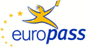 Curriculum vitae Europass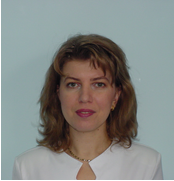 Informatii personaleNume/Prenume:Dr. Cornelia NITIPIRExperienta profesionalaPerioada: Functia sau postul ocupat:Din 01 Octombrie 2019 Profesor Universitar Oncologie –Sef Disciplina de Oncologie  a Spitalului Universitar de Urgenta Elias, Departamentul 8, Facultatea de Medicina, UMF Carol DavilaDin 08 August 2018 – prezent: Atestat de Abilitare Coordonator Doctorat prin ordinul nr 4288/08 Aug 2018Din 26 Feb 2018- 01 Oct 2019Conferentiar Universitar Oncologie –Sef Disciplina de Oncologie  a Spitalului Universitar de Urgenta Elias, Departamentul 8, Facultatea de Medicina, UMF Carol Davila, decizie nr. 4330/26 Feb 2018, 2009-2018Sef de lucrariSef Clinica Oncologie Medicala SUU Elias (din 2017)Activitati si responsabilitati prinicpale:Indrumare rezidenti, cursuri studenti.Diagnostic si terapie oncologica medicala, screening,  preventie, consultatii in ambulatoriu, consultatii si asistenta de specialitate pentru pacientii internati, ingrijiri paliative, consulturi interdisciplinare; activitati de cercetare; studii clinice; coordonare comisie oncologica SUU Elias, participare/coordonare proiecte de cercetare; cooperare internationala; participare la congrese si seminarii; redactare articole de specialitate;activitati de educatie pentru sanatate.Numele si adresa angajatorului:Universitatea de Medicina si Farmacie “Carol Davila”Tipul activitatii sau sectorul de activitate:Oncologie MedicalaPerioada:01.07.2009-prezentFunctia sau postul ocupat:Sef de Sectie  Oncologie Medicala si Coordonator Departament RadioterapieActivitati si responsabilitati prinicpale:Coordonarea si conducerea activitatilor medicale: servicii medicale ambulatorii, spitalizare de zi, sectii cu paturi, etc. Coordonarea comisiei de oncologie a SUU Elias, supravegherea personalului: medici, asistente, infirmiere, etc. Organizarea si coordonarea instruirii si educarii continue a personalului.Numele si adresa angajatorului:Spitalul Universitar de Urgenta “Elias”, BucurestiTipul activitatii sau sectorul de activitate:Oncologie Medicala si RadioterapiePerioada:25.02.2008-prezentFunctia sau postul ocupat:Medic Primar Oncologie Generala si ChimioterapieActivitati si responsabilitati prinicpale:Diagnostic si terapie oncologica medicala, screening,  preventie, consultatii in ambulatoriu, consultatii si asistenta de specialitate pentru pacientii internati, ingrijiri paliative,  consulturi interdisciplinare, prezentari de caz, etc. Activitati de cercetare, studii clinice, participare /coordonare proiecte de cercetare, cooperare internationala, participare la congrese si seminarii, coordonare comisie oncologica, redactare articole de specialitate, activitati de educatie pentru sanatate, etc.Numele si adresa angajatorului:Spitalul Universitar de Urgenta “Elias”, BucurestiTipul activitatii sau sectorul de activitate:Oncologie Generala si ChimioterapiePerioada:21.11.2006-15.12.2006Functia sau postul ocupat:InternshipActivitati si responsabilitati prinicpale:Diagnostic si terapie oncologica medicala, screening,  preventie, consultatii in ambulatoriu, consultatii si asistenta de specialitate pentru pacientii internati, ingrijiri paliative, consulturi interdisciplinare. Prezentari de caz, studii clinice, redactare articole de specialitate,  cursuri de specialitate.Numele si adresa angajatorului:Spitalul Universitar din Vienna - The University Hospital, Allgemeines Krankenhaus(AKH), ViennaTipul activitatii sau sectorul de activitate:Divizia Clinica de Ginecologie Speciala (Cancerul de San)Perioada:2004-25.02.2008Functia sau postul ocupat:Medic Primar Oncologie Generala si Chimioterapie, Activitati si responsabilitati prinicpale:Diagnostic si terapie oncologica medicala, screening,  preventie, consultatii in ambulatoriu, consultatii si asistenta de specialitate pentru pacientii internati, ingrijiri paliative, efectuare ecografii mamare, consulturi interdisciplinare. Prezentari de caz; studii clinice;  redactare articole de specialitate;  activitati de cercetare; participare /coordonare proiecte de cercetare; cooperare internationala; participare la congrese si seminarii; activitati de educatie pentru sanatate.Numele si adresa angajatorului:Centrul de Diagnostic si Tratament „Dr. Victor Babes”, BucurestiTipul activitatii sau sectorul de activitate:Oncologie Generala si ChimioterapiePerioada:2000-2004Functia sau postul ocupat:Medic Specialist Oncologie Generala si ChimioterapieActivitati si responsabilitati prinicpale:Diagnostic si terapie oncologica medicala, screening,  preventie, consultatii in ambulatoriu, consultatii si asistenta de specialitate pentru pacientii internati, ingrijiri paliative,  consulturi interdisciplinare. Prezentari de caz; studii clinice;  redactare articole de specialitate; activitati de cercetare ; participare /coordonare proiecte de cercetare ; cooperare internationala; participare la congrese si seminarii;  activitati de educatie pentru sanatate.Numele si adresa angajatorului:Centrul de Diagnostic si Tratament „Dr. Victor Babes”, BucurestiTipul activitatii sau sectorul de activitate:Oncologie Generala si ChimioterapiePerioada:1995-2000Functia sau postul ocupat:Medic Rezident Oncologie Generala si ChimioterapieActivitati si responsabilitati prinicpale:Diagnostic si terapie oncologica medicala, screening,  preventie, consultatii in ambulatoriu, consultatii si asistenta de specialitate pentru pacientii internati, ingrijiri paleative,  consulturi interdisciplinare. Prezentari de caz; studii clinice; redactare articole de specialitate;  cursuri de specialitate.Numele si adresa angajatorului:Institutul Oncologic „Dr. Alexandru Trestioreanu”, BucurestiTipul activitatii sau sectorul de activitate:Oncologie Generala si ChimioterapieEducatie si formarePerioada:Calificarea/Diploma obtinuta:Disciplinele principale studiate/competente profesionale dobandite:Numele si tipul institutiei de invatamant/furnizorul de formare:Perioada:2011-2014Medic Specialist RadioterapieRadioterapieMinisterul Sanatatii si Familiei, Centrul de Perfectionare si Educatie Continua a Cadrelor Medicale22.09.2014-25.02.2015Calificarea/Diploma obtinuta:Studii pentru obtinerea atestatului in managamentul Serviciilor de SanatateDisciplinele principale studiate/competente profesionale dobandite:Atestat de studii complementare im Managementul Serviciilor de SanatateNumele si tipul institutiei de invatamant/furnizorul de formare:Perioada:                         Calificarea/Diploma obtinuta:Numele si tipul institutiei de invatamant/furnizorul de formare:“Scoala Naționala de Sănătate Publica, Management si Perfectionare in Domeniul Sanitar", BucurestiMinisterul Sanatatii, Directia Generala Resurse Umane, Juridic si Contencios5 Mai 201526-29 September  2015 “Certificate of Completion Leadership Programme”European Cancer Congress, Viena, AustriaPerioada:2009Calificarea/Diploma obtinuta:Sef de lucrariDisciplinele principale studiate/competente profesionale dobandite:Numele si tipul institutiei de invatamant/furnizorul de formare:Catedra de Oncologie a Universitatii de Medicina si Farmacie “Carol Davila”Perioada:2006Calificarea/Diploma obtinuta:Doctor in Medicina ordin de confirmare 5764/ 28.22.2006Disciplinele principale studiate/competente profesionale dobandite:Oncologie MedicalaNumele si tipul institutiei de invatamant/furnizorul de formare:Universitatea de Medicina si Farmacie “Carol Davila”Perioada:2001-2006Calificarea/Diploma obtinuta:Studii doctoraleDisciplinele principale studiate/competente profesionale dobandite:Oncologie MedicalaNumele si tipul institutiei de invatamant/furnizorul de formare:Universitatea de Medicina si Farmacie “Carol Davila”Perioada:2005Calificarea/Diploma obtinuta:Specializare in Imagistica SanuluiDisciplinele principale studiate/competente profesionale dobandite:Imagistica SanuluiNumele si tipul institutiei de invatamant/furnizorul de formare:Ministerul Sanatatii si Familiei, Centrul de Perfectionare si Educatie Continua a Cadrelor MedicalePerioada:2004Calificarea/Diploma obtinuta:Medic Primar Oncologie Medicala si ChimioterapieDisciplinele principale studiate/competente profesionale dobandite:Oncologie Medicala si ChimioterapieNumele si tipul institutiei de invatamant/furnizorul de formare:Ministerul Sanatatii si Familiei, Centrul de Perfectionare si Educatie Continua a Cadrelor MedicalePerioada:2001-2004Calificarea/Diploma obtinuta:Competenta in Ingrijiri PaliativeDisciplinele principale studiate/competente profesionale dobandite:Ingrijiri PaliativeNumele si tipul institutiei de invatamant/furnizorul de formare:Ministerul Sanatatii si Familiei, Centrul de Perfectionare si Educatie Continua a Cadrelor MedicalePerioada:2001Calificarea/Diploma obtinuta:Competenta in Ecografie GeneralaDisciplinele principale studiate/competente profesionale dobandite:Echografie GeneralaNumele si tipul institutiei de invatamant/furnizorul de formare:Ministerul Sanatatii si Familiei, Centrul de Perfectionare si Educatie Continua a Cadrelor MedicalePerioada:1994-1999Calificarea/Diploma obtinuta:Medic Specialist Oncologie Generala si ChimioterapieDisciplinele principale studiate/competente profesionale dobandite:Oncologie Medicala si ChimioterapieNumele si tipul institutiei de invatamant/furnizorul de formare:Ministerul Sanatatii si Familiei, Centrul de Perfectionare si Educatie Continua a Cadrelor MedicalePerioada:1988-1994Calificarea/Diploma obtinuta:DoctorDisciplinele principale studiate/competente profesionale dobandite:MedicNumele si tipul institutiei de invatamant/furnizorul de formare:Universitatea de Medicina si Farmacie “Carol Davila” Bucuresti, Romania, Facultatea de Medicina GeneralaPerioada:1984-1988Calificarea/Diploma obtinuta:BacalaureatDisciplinele principale studiate/competente profesionale dobandite:Numele si tipul institutiei de invatamant/furnizorul de formare:Certificat profesional curentSeria (R) XB18 nr 1152/ 10.01.2019 (10964)Liceul “Nicolae Balcescu”, Pitesti, RomaniaColegiul Medicilor din municipiul Bucuresti Indeplineste conditiile de onorabilitate, nu a fost sanctionat pentru abateri deontologice si poate sa exercite profesia de medicAptitudini si competente personaleLimba(i) materna(e):RomanaLimba(i) straina(e) cunoscuta(e):EnglezaFrancezaAlte competente si aptitudini:Permis(e) de conducere:Categoria BInformatii suplimentareInformatii suplimentareInformatii suplimentareInformatii suplimentareInformatii suplimentareInformatii suplimentareInformatii suplimentareInformatii suplimentareInformatii suplimentareInformatii suplimentareInformatii suplimentareInformatii suplimentareInformatii suplimentareInformatii suplimentareInformatii suplimentareInformatii suplimentareInformatii suplimentareInformatii suplimentareInformatii suplimentareInformatii suplimentareInformatii suplimentareMEMBRA A ASOCIATIILOR PROFESIONALE:Societatea Nationala de Oncologie Medicala din Romania (SNOMR)Societatea Europeana de Oncologie Medicala (ESMO)Societatea Americana de Oncologie Clinica (ASCO)Societatea Română de Nutriție Enterală și Parenterală (ROSPEN)Comitetul de Studiere a limfomului anaplazic cu celule mari asociat cu implantul mamar (BIA-ALCL) în cadrul Asociatiei Chirurgilor Plasticieni din RomâniaDISTINCTII PROFESIONALE, PREMII NATIONALE:Bursa Guvernamentala in timpul studiilor universitare Premiul Special pentru Coordonarea Activitatii Medicale a Centrului de Diagnostic si Tratament  “Dr. Victor Babes” Bucuresti, decembrie 2001Premiul Special pentru Coordonarea Activitatii Medicale a Centrului de Diagnostic si Tratament  “Dr. Victor Babes” Bucuresti, decembrie 2002Premiul Special pentru Coordonarea Activitatii Medicale a Centrului de Diagnostic si Tratament  “Dr. Victor Babes” Bucuresti, decembrie 2004PREMIUL II pentru lucrarea: “Boala Paget a osului – prezentare de caz”, Congresul National de Medicina Interna, 6-8 aprilie 2006, Calimanesti , Medalie si Diploma pentru contributia la dezvoltarea Centrului de Diagnostic si Tratament Dr. Victor Babes, Bucuresti, iunie 2009Asociatia Nationala pentru protectia pacientilor: Diploma de Excelenta in semn de RECUNOSTINTA pentru eforturile depuse si rezultatele de excelenta spre binele pacientilor si in slujba sistemului de sanatate din Romania, 2013Diploma de Excelenta pentru Profesionalism si deosebita contributie adusa in cadrul FORUMULUI GINECOLOGIA.RO, Bucuresti, 22-24 Mai 2014Diploma de Excelenta pentru sustinerea activitatilor Federatiei Asociatiilor Bolnavilor de Cancer din Romania si Evenimentul “Ziua Supravietuitorului de Cancer”, editia a XII-a, 11-13 decembrie 2015, BrasovAsociatia Daruieste Viata: Diploma de Excelenta pentru implicare, devotament si profesionalism, 23 decembrie 2015, BucurestiPremiu UEFISCDI pentru articolul Multifunctional Materials for Cancer Therapy: from antitumoral agents to innovative administration – autor principal – Mustafa Yipel, Mihaela V. Ghica, Madalina V. Albu Kaya, Angela Spoiala, Marius Radulescu, Denisa Ficai, Anton Ficai, Coralia Bleotu and Nitipir Cornelia, Current Organic Chemistry, 2016, 20, 2934-2948, indexata ISI, factor impact 2.157/2014 (lista publicata in 15.12.2017)Federatia Asociatiei Bolnavilor de Cancer- Diploma de Excelenta pentru sustinerea Conferintei Nationale a Federatiei Asociatiei Bolnavilor de Cancer cu tema Noutati in lupta impotriva cancerului, organizata in perioada 29.06-02.07.2017 la Poiana BrasovSocietatea Romana de Pneumologie- Diploma of excellence for the exceptional contribution to the complex development of Pneumology in Romania.Asociatia Daruieste Viata- Diploma de excelenta pentru implicare,devotament si profesionalism, 22.12.201715. Certificat de Excelenta pentru profesionalism si contributia adusa programului stiintific in cadrul manifestarii ‚Zilele Medicale si Stiintifice ale Institutului Oncologic Bucuresti’cu tema ‚Abordarea Multidisciplinara a Pacientului Oncologic’, Bucuresti 17-19 May 201916. Locul II pentru lucrarea originala ‚Corelatii intre nivelul feritinei serice si al 25-OH Vitamina D’ in cadrul Congresului National al Societatii Romana de Diabet, Nutritie si Boli Metabolice, Editia a44a, Poiana Brasov, 23-25 May 201817. Diploma de Onoare pentru Deosebita Contributie la lucrarile stiintifice ale Congresului Universitatii de Medicina si Farmacie Carol Davila, Bucuresti, editia a VIa, Bucuresti, 7-9 Iunie 201818. Diploma de excelenta pentru activitatea remarcabila desfasurata in beneficiul pacientilor oncologici si implicarea deosebit de activa in Prezervarea Fertilitatii la tinerii diagnosticati cu cancerDISTINCTII PROFESIONALE, PREMII INTERNATIONALE:Diploma de merit pentru realizari de exceptie si contributia adusa la dezvoltarea si sprijinirea societatii civile romanesti, acordata de Comisariatul pentru Societatea Civila, Directia Generala pentru Monitorizarea si Implementarea Relatiilor cu UE si NATO, Bucuresti, mai 2006Premiul MARCU si NICOLAE CAJAL pentru Inalt Profesionalism in Activitatea Medicala, Bucuresti, 2 decembrie 2013Premiu pentru cel mai bun poster la al 5-lea Forum Regional de Oncologie, Varsovia, Polonia, 24-26 Octombrie 2014ROSPEN Societatea Romana de Nutritie Parenterala si Enterala: Diploma de Excelenta pentru merite deosebite in dezvoltarea nutritiei clinice,  03 noiembrie 2017Premiu pentru contributia si dedicatia ca reviewer la ’The Archives of the Balkan Medical Union’,  Bucuresti, 15 Dec 2017Fundatia Academician Nicolae Cajal - Diploma de merit pentru contributia adusa la ridicarea calitatii actului medical romanesc in domeniul oncologiei cat si pentru implicarea in actiunile permanente ale Fundatiei Academician Nicolae Cajal, 2017Honorary Certificate in recognition of the contribution made to the Romanian medical and pharmaceutical education and the support of the development of the medical practice- Xenobiotics, Neurobehavioral Safety and Cognitive Sciencies-Trends and Perspectives, second conference with international attendance.Diploma pentru lucrarea originala Does Body Mass Index influence PFS of Breast Cancer Patients? prezentata la a patra Conferinta Internationala Multidisciplinara  de Management al Diabetului Zaharat si Complicatiile saleCertificat de apreciere pentru prezenta ca lector la Prima Conferinta cu Participare Internationala  a Societatii Romane de Oncologie Musculoscheletala, Sinaia, 13-15 Apr 2018Diploma onofirica in calitate de lector la prima conferinta nationala cu participare internationala Stress Congress 2018, 19-21 Apr 2018, Palatul Parlamentului BucurestiBREVETECerere Brevet nr. A / 00753, 27.09.2017M. G. Albu Kaya, I. Lascar, I.C. Stancu, I. D. Titorencu, D. G. Zamfirescu, I. Zegrea, S. Marin, A. Lungu, C. Nitipir, R. Tutuianu, M. Simionescu, „Suporturi poroase stratificate pentru tratament personalizat al ranilor dificile si procedeu de obtinere a acestora”RECENZORRevista PALIATIA (www.paliatia.eu) ISSN 1844-7058 – revista internationala BDI (EBSCO’s databaseproducts, SCIPIO)Revista MEDICINA MODERNA ISSN1223-0472; BDI (EBSCO si Index Copernicus) CNCS B+ Category JournalRevista Romana de Medicina a Familiei- ISSN 2601-4874, ISSN-L 2601-4874Romanian Biotechnological Letters , ISSN 1224-5984, University of BucharestJournal of Mind and Medical Sciences, ISSN 2392-7674, since 2016, IDB- Digital Proscholar MediaJournal of Clinical and Investigative Surgery, ISSN: 2559-5555, since 2016, ISI- Valparaiso UniversityMEMBRU IN COLECTIVUL  DE REDACTIERevista PALIATIA (www.paliatia.eu) ISSN 1844-7058 – revista internationala BDI (EBSCO’s databaseproducts, SCIPIO)Revista MEDICINA MODERNA- Assistant Editor- ISSN 1223-0472; BDI (EBSCO si Index Copernicus) CNCS B+ Category JournalRevista Perinatologia, Romanian Journal of Material Fetal and Neonatal Medicine ISSN 2558-8680, ISSN L2558-8680Reviewer and peer-reviewer in the process for The Archives of the Balkan Medical Union 12.2017ROJOST- Romanian Journal of Orthopaedic Surgery and Traumatology, print ISSN 2601-5005, ISSN-L 2601-5005, on-line ISSN 2544-8978Romanian General Practice Journal- Revista Romana de Medicina a Familiei- ISSN 2601-4874, ISSN-L 2601-4874 Romanian Biotechnological Letters , ISSN 1224-5984, University of Bucharest Journal of Clinical and Investigative Surgery, ISSN: 2559-5555, since 2016, IDB- Digital Proscholar MediaJournal of Mind and Medical Sciences, ISSN 2392-7674, since 2016 , ISI- Valparaiso UniversityPARTICIPARI IN COMISII DE EXAMENEComisia pentru examenul de obtinere a titlului de medic specialist, specialitatea Oncologie Medicala, sesiunea 15 martie 2010Comisia pentru examenul de obtinere a titlului de medic specialist, specialitatea Oncologie Medicala, 19 octombrie 2011Comisia pentru examenul de obtinere a titlului de medic specialist, specialitatea Radioterapie, 19 octombrie 2011Comisia de examen de ocupare a postului de medic specialist radioterapie la Spitalul Universitar de Urgenta Elias, 25,28 octombrie 2013-Membru Comisia pentru examenul de medic specialist oncolog, 22 martie 2014 Institutul Oncologic Bucuresti- Membru Comisia pentru examenul de obtinere a titlului de medic primar, specialitatea Oncologie Medicala, 12 iunie 2014 Comisia pentru examenul de obtinere a titlului de medic primar, specialitatea Oncologie Medicala, 12 iunie 2014 Comisia pentru examenul de ocupare a functiei de medic specialist in cabinetul de oncologie medicala la Spitalul Universitar de Urgenta Militar Central ‘’Dr. Carol Davila”- 22-23 ianuarie 2015- PresedinteComisia pentru examenul de obtinere a titlului de medic specialist, specialitatea Oncologie Medicala, 24 martie 2015Comisia pentru examenul de obtinere a titlului de medic specialist, specialitatea Oncologie Medicala, 29 martie 2016Comisia pentru examenul de obtinere a titlului de medic specialist, specialitatea Radioterapie, 29 martie 2016Comisia pentru examenul de obtinere a titlului de medic specialist, specialitatea Radioterapie, 29 martie 2016Comisia petru examenul de obtinere a titlului de medic primar, specialitatea Oncologie Medicala, 21 iunie 2016Comisia pentru sustinerea lucrarilor de Licenta, Bucuresti, 10-18 septembrie 2015- MembruConcursul pentru ocuparea unui post vacant de medic specialist oncologie medicala din cadrul compartimentului de oncologie medicala –Sp. Clinic CF 21 -22 septembrie 2015- PresedinteConcurs pentru ocuparea ½ post de medic in specialitatea  oncologie din Institutul pentru Ocrotirea Mamei si Copilului Prof Dr A Rusescu- componenta obstetrica-ginecologie Polizu 03 noiebrie 2015- PresedinteComisia de licenta nr. 16 ”Oncologie, Hematologie, Radiologie”, UMF Carol Davila, Facultatea de Medicina Generala, 14 septembrie 2016- MembruComisia pentru examen de medic primar Institutul Oncologic Bucuresti- 21 iunie 2016- Membru Comisia de supraveghere pentru admitere la Facultatea de Medicina Generala UMF Carol Davila Bucuresti in anii 2012 - MembruComisia de supraveghere pentru admitere la Facultatea de Medicina Generala UMF Carol Davila Bucuresti in anii 2013- MembruComisia de supraveghere pentru admitere la Facultatea de Medicina Generala UMF Carol Davila Bucuresti in anii 2014- MembruComisia de supraveghere pentru admitere la Facultatea de Medicina Generala UMF Carol Davila Bucuresti in anii 2016- MembruComisia de concurs pentru ocuparea pozitiei de Sef de Lucrari poz 3, la departamentul II, Disciplina de Geriatrie, Gerontologie si ingrijirea calificata a varsticului, Ingrijiri Calificate la domiciliu, Recuperare in Neurochirurgie- Facultatea de Moase si Asistenta Medicala 2-3 februarie 2017- MembruConcurs pentru ocuparea postului de medic specialist hematolog Sp Elias 03-04 aprilie 2017- Secretar Concurs pentru ocuparea postului de medic specialist oncologie, Spitalul Clinic Colentina, Membru, decizie nr 6507/12.05.2017Comisia petru examenul de obtinere a titlului de medic specialist, specialitatea Oncologie Medicala, 22 martie 2017Comisia de Examen de obtinere a postului de medic medic rezident an V specialitatea oncologie medicala, Spitalul Coltea, 13-14 Aprilie 2017, Spitalul Coltea si Spitalul Elias- MembruComisia pentru examenul de obtinere a titlului de medic primar, specialitatea Radioterapie, 21 iunie 2017Comisia pentru examenul pe post rezident an 5, Oncologie medicala, Spitalul Universitar de Urgenta Bucuresti, 20.08.2018 Comisia petru examenul de obtinere a titlului de medic specialist, specialitatea Oncologie Medicala, sesiunea 10.2018Referent in Comisia de Doctorat cu titlul ‚Reactii Adverse Cutanate la Pacientii Oncologici- corelatii clinico-evolutive’, Dr Barbu Maria-Alexandra, 09.10.2018Referent in Comisia de Doctorat cu titlul ‚Factori Biologici, Histopatologici si Imunohistochimici Implicati in Evolutia si Prognosticul Pacientilor cu Tumori Neuroendocrine’’ Dr Lambrescu I.V. Ioana Maria, 07 Nov 2018Comisia pentru examenul pe post medic specialist oncologie medicala, Spitalul Militar de Urgenta ‚Dr. Alexandru Gafencu’, Constanta, 5-7 Dec 2018MEMBRU IN CONDUCEREA UNOR STUCTURI PROFESIONAL STIINTIFICE NATIONALEDirector general medical Centrul de Diagnostic si Tratament Victor Babes 2004-2008Sef Sectie Oncologie Medicala SUU Elias 2009-prezentCoordonator program national oncologie 2009-prezentCoordonator Departament Radioterapie SUU Elias 2009-prezentMembru in conducerea Comisiei de Hemovigilenta a SUU EliasCoordonator Comisia de Oncologie SUU Elias 2008-prezentSef Clinica Oncologie SUU Elias 2017-prezentMembru in Comisia Consiliului Medical a Spitalului Universitar de Urgenta Elias 2008-prezentCoordonator Comisia de Oncologie- Clinica ZettaMembru in conducerea stiintifica a Clinicii ZettaMembru in conducerea Comitetului de Studiere al Limfomului Anaplazic cu Celule Mari Asociat cu Implantul Mamar (BIA-ALCL) în cadrul Asociatiei Chirurgilor Plasticieni din RomâniaVOLUNTARIATConferinta de lansare a proiectului „Suport si Consiliere pentru Sanatatea Sanului”, 11 iunie 2014, Bucuresti Conferinta de presa a FABC (Federatia Asociatiilor Bolnavilor de Cancer), ”Respira sanatate”, Bucuresti, 22 noiembrie 2016COORDONATOR/INDRUMATOR LUCRARI DE LICENTA Coordonator stiintific lucrare cu titlul Sisteme de cedare pe baza de colagen si vinblastina utilizabile in tratamentul sarcomului Kaposi, Universitatea de Medicina si Farmacie Carol Davila, Facultatea de Farmacie, Bucuresti, absolvent Pitic Alexandra Maria, 2016Indrumator stiintific lucrare cu titlul Cancerul mamar-evolutia pacientilor in functie de receptorul HER-2 , Universitatea de Medicina si Farmacie Carol Davila, Facultatea de Medicina, Bucuresti, absolvent Ana-Maria Popa, 2016Indrumator stiintific lucrare cu titlul Aspecte epidemiologice, histopatologice si evolutive in melanomul cutanat, Universitatea de Medicina si Farmacie Carol Davila, Facultatea de Medicina, Bucuresti, absolvent Camelia-Gabriela Fenghea, 2016Coordonator stiintific al tezei de licenta UMF Carol Davila Bucuresti, Facultatea de Farmacie, cu titlul Studiul clinic retrospectiv privind variatiile unor markeri biochimici la pacientii diagnosticati cu cancer de san sau cancer colo-rectal care au urmat tratament cu anticorpi monoclonali, absolvent Camelia Traistaru, sept 2017Coordonator stiintific al tezei de licenta UMF Carol Davila Bucuresti, Facultatea de Farmacie, cu titlul Corelatii anatomo-clinice si raspunsul la radio-chimioterapie in cancerul de col uterin absolvent Toader Cristina Valentina, sept 2018Coordonator stiintific al tezei de licenta UMF Carol Davila Bucuresti, Facultatea de Farmacie, cu titlul Neuropatia indusa de chimioterapie – importanta evaluarii clinice in luarea deciziei terapeutice, absolvent Mitrea Mihaela, sept 2018Coordonator stiintific al tezei de licenta UMF Carol Davila Bucuresti, Facultatea de Farmacie, cu titlul Aspecte epidemiologie, histopatologiei si evolutive in cancerul ovarian, absolvent Miruna Petria, sept 2018PARTICIPARI LA CURSURI, CONGRESE SI SEMINARII DE SPECIALITATE:Curs de Instruire Basic Life Support, Advanced Life Support – Spitalul Clinic de Urgenţă Floreasca Bucureşti 29 mai – 2 iunie 1995Cancer du col de l’uterus: prevention, depistage, diagnostic et traitement – curs internaţional, organizat de ESO (Scoala Europeană de Oncologie), Poiana Braşov, Romania 11 – 13 iunie 1997Congresul Naţional de Cancer, organizat de Societatea Română de Oncologie, Societatea Română de Radioterapie, Institutul Oncologic Bucureşti  şi Institutul Oncologic Cluj, Poiana Braşov, România, 25-26 septembrie 1997 Importanta Controlului Durerii şi altor Simptome în Cancerul în Stadiu Avansat – organizat de Hospice Casa Speranţei, Asociaţia Română pentru Studiul Durerii, Institutul Oncologic Bucureşti, România, 3-4 noiembrie 1997.Cursurile de Medicină Generală – organizat de Universite Catholique de Louvain, Cliniques St. Luc & Mont-Godinne, Universitatea de Medicină şi Farmacie „Carol Davila”, Spitalul Clinic “N. Gh. Lupu”, Bucureşti, România 16 – 20 martie 1998.New Approaches in Diagnosis and Treatment of Cancer –  organizat de ESO (Scoala Europeană de Oncologie), Belgrad, Iugoslavia, 24 – 26 septembrie 1998.Cytostatic Agents – delivery and toxicity– organizat de ESMO (Societatea Europeană de Oncologie Medicală) şi EONS (Societatea Europeană de Nursing în Oncologie), Sinaia, România – participant şi organizator, 1 – 3 octombrie 1998.23rd ESMO Congress – organizat de ESMO, Atena, Grecia  6-10 noiembrie 1998.Conferinţa Naţională de Oncologie – organizată de Societatea Română de Oncologie, Institutul Oncologic Bucureşti, România 19-20 noiembrie 1998.Zilele Medicale UPDATE – organizat de Colegiul Medicilor Bucureşti şi Romanian Media Company, Bucureşti, România 3 – 4 decembrie 1998.„Cancerul Pancreatic, Pancreatita Cronică” – organizat de Centrul de Perfecţionare Postuniversitară a Medicilor şi Farmaciştilor, International Gastro-Surgical Club, Bucureşti, România 7 – 8 mai 1999.Le VIIe Congres D’ORL et Chirurgie Cervico-Faciale – organizat de Asociaţia Medicală Română şi Societatea Internaţională Francofonă de ORL şi Chirurgie Cervico-Facială, Bucureşti, România  13 – 15 mai 1999.Congresul Naţional de Oncologie şi a X-a Consfătuire de Oncopediatrie – organizat de Societatea Română de Oncologie, Bucureşti, România 14 – 16 octombrie 1999.Curs postuniversitar de Ecografie Generala, Bucuresti, Romania 1 aprilie - 30 iunie 2000.Reading, Writing and Randomised Trials – organizat de ESMO (Societatea Europeană de Oncologie Medicală), Sinaia, România 2 – 5 mai 2001.ESMO – EONS Educational Symposium, organizat de ESMO (Societatea Europeană de Oncologie Medicală) şi EONS (Societatea Europeană de Nursing în Oncologie), Budapesta, Ungaria 28 iunie – 1 iulie 2001.Conferinta Nationala de Oncologie, Bucuresti 23-24 noiembrie 2001.Simpozion al Asociaţiei Internaţionale a Chirurgilor şi Gastroenterologilor, “Actualităţi în Oncologia Digestivă”, Bucureşti, România, 4-6 aprilie 2002.Prima Conferinţă de Oncologie Medicală, Craiova - Căciulata, România, 11-14 aprilie 2002.Cursuri de competenta in Ingrijiri Paliative, Ministerul Sanatatii si Familiei Centrul de Perfectionare si Educatie Continua a Cadrelor Medicale, ian-feb, aprilie 2002.Leukemia’s and Lymphomas Clinical and molecular problems, Ascona, Elvetia, ESMO  8-10 iunie 2002.Cursul ”Ingrijiri Paliative in Romania” organizat de Ministerul Sanatatii, Bucuresti 27-30 iunie 2002.Membru PACARO (Palliative Care Romania), relatii interactive cu Maastricht University, Olanda august 2002.Cursul ”Ingrijiri Paliative in Romania” organizat de Ministerul Sanatatii, Bucuresti 5-8 septembrie 2002.A V-a Conferinţă Naţională de Medicină Paliativă, Poiana Braşov, România, 12-14 septembrie 2002.Consfătuirea Naţională „Medicina Paliativa si Medicul de Familie”, Slatina, Romania 26-28 septembrie 2002.Consfătuirea Naţională de Oncologie „Tendinţe moderne în Oncologie”, Craiova-Căciulata, România, 7-10 noiembrie 2002.Cornell University Medical College si Biroul sau de Educatie Continua, Salzburg Cornell Seminars of Oncology sub auspiciile Memorial Sloan Kettering Cancer Center, Salzburg, Austria  15-20 decembrie 2002.Curs de Ingrijiri Paliative-Spitalul Academic Maastricht, Maastricht, Olanda  31mar-2 apr 2003.Vizita de studii in Olanda, in cadrul Proiectului PaCaRo (Palliative Care Romania) la mai multe spitale, Hospice-uri si Institutii medicale din Maastricht, Haga, Amsterdam, martie-aprilie 2003.Al VIII-lea Congres al Asociaţiei Europene de Îngrijiri Paliative, Haga, Olanda, 2-5 aprilie 2003.Zilele medicale ale Institului Oncologic Bucureşti,  9-10 mai 2003.Conferinta Educationala de Vara ESMO, Edinburgh, Scotia, UK, 19-22 mai 2003.Al XIII lea Congres National de Hepatologie, Bucuresti, Romania, 26-27 iunie 2003.„Tratamentul durerii in cancer”, „Buna practica in studii clinice”, cursuri, Conferinta Nationala de Oncologie, Durau, Romania, 10-14 septembrie 2003.Conferinta Nationala „Ingrijiri Paliative la domiciliu”, Cluj-Napoca, Romania lector la masa de lucru: „Echipa multidisciplinara in ingrijiri paliative”, in colaborare cu decanul Facultatii de Medicina de la Maastricht, 27 septembrie 2003.Cornell University Medical College si Biroul sau de Educatie Continua, Salzburg Cornell Seminars of Oncology sub auspiciile Memorial Sloan Kettering Cancer Center, Salzburg, Austria, 31 octombrie - 6 noiembrie 2003.Videoconferinta cu Memorial Sloan Kettering Cancer Center si Salzburg Cornell Seminars of Oncology, Salzburg, Austria, 31 octombrie- 6 noiembrie 2003, sustinere prezentare de caz.Vizita de studii in Regatul Unit si diseminrea informatiei la Bucuresti; organizare de cursuri, seminare, editare de ghiduri informative, sustinere de cursuri - intre 18 ianuarie 2004 – 05 martie 2004 - in cadrul proiectului “Initierea unui Program de Reabilitare Geriatrica pentru Varstnicii din Bucuresti, Romania”, finantata de Uniunea Europeana, Programul Societatii Civile, Componenta ACCESS- European Networking Facility.Workshop Reabilitarea Geriatrică- Prezent şi perspective- in cadrul proiectului “Initierea unui Program de Reabilitare Geriatrica pentru Varstnicii din Bucuresti, Romania”, finantata de Uniunea Europeana, Programul Societatii Civile, Componenta ACCESS- European Networking Facility.Curs ESMO „Fundamentele Oncologiei Medicale”, Bucuresti, 02 – 04 aprilie 2004.Congresul National de Medina Interna prezentarea lucrarii: “Observatii privind infectia cu virusul hepatitei C in populatia aparent sanatoasa” – Tirgu Mures, Romania, 15 – 17 aprilie 2004.Conferinta Nationala de Oncologie, prezentarea lucrarii “Echipa Multidisciplinara in Ingrijirile Paliative, rolul Oncologului”, Bucuresti 14 – 15 mai 2004.Intalnirea de lucru: Depistarea precoce a leziunilor de col uterin, 16-18 mai 2004, Sinaia, Romania.Salzburg - Weill Medical Cornell Seminars in Oncology sub auspiciile Memorial Sloan Kettering Cancer Center, Salzburg Cornell Seminars of Oncology, Salzburg, Austria, 27 aug – 02 sep 2004.Videoconferinta cu Memorial Sloan Kettering Cancer Center si Salzburg Cornell Seminars of Oncology, Salzburg, Austria, 27 aug – 02 sep 2004, sustinere prezentare de caz.Cea de-a treia Conferinta Nationala de Oncologie, Mamaia, Romania, 09-12 sep 2004.Curs  Actualitati in oncologie în cadrul celei de a treiaConferinte Nationala de Oncologie, Mamaia, Romania, 09 sep 2004.Breast Ultrasound, European School, Craiova, Romania, 19-20 Sep 2004.International Congress on Palliative Care, Experiences and Perspectives, 29 September – mai multe lucrari prezentate, Bucharest, Romania, 02 oct 2004.ESMO 5x5x5 Educational Programme, ” Head and neck, thoracic tumours”-Bucureşti, Romania 30.09-02.10.2004Curs endocrinologie, Senologie 15 – 17 dec 2004, Institutul National de Endocrinologie Bucuresti , Romania.Curs de specializare in radiologie şi imagistica sanului 24 ian –  18 feb 2005, Institutul Clinic Fundeni, Bucuresti, Romania. “Agenti biologici critici si Boli infectioase associate bioterorismului”, Atelier de formare BIOTECH: Bucuresti -Fundatia Victor Babes, Romania, 16 mai 2005.“Program de supreveghere a bioterorismului pe baza de sindrom”, Atelier stiintific de lucru, Bucuresti– Fundatia Victor Babes Bucuresti, Romania,17 mai 2005.Malignant Lymphoma with special emphasis on Molecular Biology and New Treatment Options, Curs ESMO Ascona – Elvetia, 04-06 iunie 2005.Congresul National de Oncologie si Zilele Medicale ale Institutului Oncologic “Alexandru Trestioreanu” Bucuresti  23-25 iunie 2005.„Noutati in tratamentul tumorilor solide”, Simpozion Internaţional ESMO, Bucuresti, 24 – 25 iunie 2005.A patra Conferinţă Naţională de Oncologie Medicală, Sinaia, România, 8  - 10 septembrie 2005.Lector la cursurile „Cancerul mamar – actualităţi şi perspective”  , Fundaţia „Victor Babes” Bucureşti, 1 decembrie 2005.Lector la cursurile  „Testarea genetică şi sistemul de supraveghere al cancerului mamar ereditar – actualităţi şi perspective” , Fundaţia „Victor Babes” Bucureşti, 2 dec 2005.„Managementul proiectelor FP6 si FP7” sesiune de pregatire, Fundaţia „Victor Babes” Bucureşti , martie 2006.A cincea Conferinţă Naţională de Oncologie Medicală, Sinaia, România, 8  - 10 septembrie 2006.Curs IBUS (International Breast Ultrasound School), Ferrara, Italia, 11-16 septembrie 2006.Conferinta Nationala de Oncologie, Congresul XVI al Societatii Romane de Radioterapie si Oncologie Medicala, Bucuresti, 12 – 14 Octombrie 2006.Internship la Spitalul Universitar din Viena [The University Hospital, Allgemeines Krankenhaus (AKH), Vienna], Divizia Clinica de Ginecologie Speciala (Cancer de San), 21.11.2006 – 15.12.2006.Cursul ESMO (Societatea Europeana de Oncologie Medicala) „Terapii tintite molecular in oncologie”, Bucuresti, 19 – 21 Aprilie 2007.Cursul ESMO (Societatea Europeana de Oncologie Medicala) „Ingrijirea paliativa si suportiva in practica oncologica medicala”, Bucuresti, 10 – 11 Mai 2007.Seminarul „Basics on Good Clinical Practice for Investigators”, Bucuresti, 13 Septembrie 2007.First International Congress on Breast Development, Functions and Diseases, Turin, Italy, 28-30.09.2007.Primul Simpozion de Imagistica a Sinului din Romania, Sibiu, Romania, 3 Noiembrie 2007.XM22-02-INT Investigator Meeting-BioGenerix and Chittern International, Vienna, Austria, 13-14.02.2008.Al X-lea Simpozion al Sectiunii Romane IASGO cu titlul: „Actualitati in Oncologia Digestiva”, Bucuresti, Romania, 09 – 12 Aprilie 2008.Congresul National de Oncologie, Zilele Stiintifice ale Institutului Oncologic „Prof. Dr. Alexandru Trestioreanu” Bucuresti, 20-22 iunie 2008.Curs pre-congres „Ganglionul santinela in melanomul malign cutanat”, in cadrul  Congresului National de Oncologie, Zilele Stiintifice ale Institutului Oncologic „Prof. Dr. Alexandru Trestioreanu” Bucuresti, 20-22 iunie 2008.Conferinta Internationala de Oncologie Medicala, Bucuresti, 09 – 12 octombrie 2008.Simpozion ESMO – SNOMR in cadrul Conferinta Internationala de Oncologie Medicala, Bucuresti, 10 octombrie 2008.Simpozionul „Beneficiile clinice ale profilaxiei primare cu pegfilgrastim”, Bucuresti, 18 noiembrie 2008.6th European Congress: Perspectives in Gynecologic Oncology, Nisa, Franta, 30 – 31 Ianuarie 2009.Conferinta Nationala de Oncologie „Cancerul de la preventie la paliatie”, Bucuresti, România, 16 -17 iunie 2009.10th Melanoma Perceptorship Meeting: Sentinel Node Biopsy and Adjuvant Treatment, University of Kiel, Germany 12 – 15 iulie 2009.Conferinta Societatii Romane de Radioterapie,  Zilele Medicale ale Institutului Oncologic „Prof. Dr. Alexandru Trestioreanu”, Bucuresti, desfasurate la Poiana Brasov, România, 17 – 19 septembrie 2009.Congresul International de Oncologie Medicala cu Tema „A VIII-a Conferinta Nationala de Oncologie Medicala”, Curs Simpozion ASCO-SNOMR „Cancer Care in Older Population”, desfasurat la Poiana Brasov, Romania, 08-11 octombrie 2009.Al XIII-lea Congres National SOROT, Bucuresti, România, 21 – 24 octombrie 2009.Simpozion „Green Event” Sibiu, România, 27-28 noiembrie 2009.32nd Annual CTRC-AACR San Antonio Breast Cancer Symposium, San Antonio, Texas, 9-13 decembrie 2009.21st International Congress on Anti-Cancer Treatment (ICACT), Paris, Franta, 1 – 5 Februarie 2010 Conferinta de Oncologie „Cancerul de la preventie la paleatie”, Bucuresti, România, 20 mai 20102010 ASCO (Societatea Americana de Oncologie Clinica) Annual Meeting, 4-8  iunie 2010, Chicago, IllinoisESMO 12th World Congress on Gastrointestinal Cancer, Barcelona, Spania, 30 iunie-3 iulie 20108th Balkan Union of Oncology Congress, Sibiu, Romania, 8-11 Septembrie 2010ESMO Supported Course: 8thBuon Congress, 8-11 Septembrie 2010, Sibiu, RomaniaCongresul International de Oncologie Medicala cu tema „A IX-a Conferinta Nationala de Oncologie Medicala”, Poiana Brasov, Romania, 23-26 septembrie 2010Curs-Simpozion ESMO-SNOMR „Principles of medical Oncology”, Poiana Brasov, Romania, 24-25 septembrie 201035th ESMO Congress 2010, Milan, Italy, 8-12 octombrie 2010Al XI-lea Simpozion national de Nutritie Clinica, organizat de Societatea Romana de Nutritie Enterala si Parenterala (ROSPEN), Poiana Brasov, Romania, 12-14 noiembrie 2010Conferinta Societatii Romane de Radioterapie si Zilele medicale ale Institutului Oncologic „Prof. Dr. Al. Trestioreanu”, Bucuresti, 18-20 noiembrie 201022nd International Congress on Anti-Cancer Treatment (ICACT), Paris, Franta, 1-4 Februarie 2011 The European Multidisciplinary Cancer Congress 2011, Stockholm, 23-27 septembrie 2011European CyberKnife Clinical Symposium 2011 - Anadolu Medical Center, Istanbul, Turcia, 15 octombrie 2011.Conferinţa Interdisciplinară a Spitalului Elias organizată de Academia Română si Spitalul Universitar de Urgenta Elias, Biblioteca Academiei Romane, Bucureşti, România, 4 noiembrie 2011.Conferinţa Societăţii Române de Radioterapie şi Zilele Medicale ale Institutului Oncologic „Prof. Dr. Alexandru Trestioreanu”, Bucureşti, România, 17-19 noiembrie 2011.Scepter Certificate of Completion: Introduction to the Clinical Drug Process: ICH Good Clinical Practice for Clinical Trial Sites, 25 ianuarie 2012.23rd International Congress on Anti-Cancer Treatment (ICACT), 31 ianuarie – 2 februarie 2012, Paris, Franta. Sesiunea multidisciplinara „Tumori gastrointestinale – de la clinica la diagnostic, evolutie si complicatii”, 10 aprilie 2012, Bucuresti.ENETS (European Neuroendocrine Tumor Society) – 9th Annual ENETS Conference, Copenhaga, 7-9 Martie 2012CIO Management – Course in „Influential Presentation Skills – Concept and Techniques”, April 2012European Society for Medical Oncology and the Breast International Group – „IMPAKT (Improving the Care and Knowledge through Translational Research) Breast Cancer Conference”, Brussels, Belgium, 3-5 May 2012  ESMO 14th World Congress on Gastrointestinal Cancer,  27-30 iunie 2012, Barcelona, Spania.Simpozionul: „Identificarea si individualizarea tratamentului in cancerul de prostata: abordare multidisciplinara”, 13 septembrie 2012, Bucuresti.Simpozion: Ambasadorii Avastin, speaker:Avastin in cancerele renale; 5 octombrie 2012, Bucuresti.Congresul National de Oncologie Medicala si Radioterapie, 18-20 octombrie 2012, Hotel International, Sinaia.Congresul Societatii Europene de Oncologie Medicala (ESMO), 28 Septembrie – 2 Octombrie 2012, Viena, Austria.UMF Carol Davila „Premier Cours Intensif Franco-Roumain D’Oncologie Digestive”, 8-10 noiembrie 2012, Bucuresti.Al XIII-lea Simpozion National de Nutritie Clinica organizat de Societatea Romana de Nutritie Enterala si Parenterala (ROSPEN), 9-11 noiembrie 2012, Poiana Brasov, Romania54th American Society of Hematology (ASH) Annual Meeting and Exposition at Atlanta, Georgia, 8-11 Decembrer 2012.24th  International Congress on Anti-Cancer Treatment (ICACT), 5-7 februarie 2013, Paris, Franta.Simpozionul „Academician Nicolae Cajal”, Editia a VII-a, Bucuresti, 27-29 martie 2013.EGFR Advisors’ Network (EAN) meeting for squamous cell carcinoma of the head and neck, 19-20 aprilie 2013, Berlin, Germania.LEADers Forum XP (Leading Education About Denosumab – Extended Program, 25-26 aprilie 2013, Bruxelles, Belgia).Congresul Universitatii de Medicina si farmacie „Carol Davila”, Perspective interdisciplinare, 30 mai – 1 iunie 2013, Bucuresti.2013 ASCO (Societatea Americana de Oncologie Clinica) Annual Meeting, 31 mai – 4 iunie 2013, Chicago, Illinois.Prima Conferinta Nationala de Cancer Pumonar, 5-6 iulie 2013, Bucuresti.Summer School in ONCOLOGY, Modern Oncology – State of the Art, First Summer School in Oncology, 1-5 iulie 2013, Bucuresti.Transforming the Treatment of Advanced BCC: A Multidisciplinary Forum, 6-7 septembrie 2013, Vienna, Austria.17th ECCO – 38th ESMO – 32nd ESTRO European Cancer Cancer Congress Amsterdam, 27 september – 1 october 2013, Amsterdam, Netherlands.Simpozionul Intentia Curativa si Protectia Pacientului in Chimioterapia Moderna, 26 0ctombrie 2013, Poaiana Brasov, Romania.Membru in comisia de examen de ocupare a postului de medic specialist radioterapie la Spitalul Universitar de Urgenta Elias, 25,28 octombrie 2013Conferinta Societatii Romane de Radioterapie si Zilele Medicale ale Institutului Oncologic „Prof. Dr. Alexandru Trestiorenu” Bucuresti, 31 Octombrie – 2 noiembrie 2013.Conferinta Aniversara 75 de ani de la Infiintarea Spitalului Universitar de Urgenta Elias, 8 noiembrie 2013, Bucuresti.Program for Advancement of Therapy in Hepatocellular Cracinoma (PATH), held at the Hepato-Oncology Group, at the Instituto Nationale dei Tumori (INT), 18-20 noiembrie 2013, Milano, Italia.NIDA Clinical Trials Network – Certificate of Completion – Good Clinical Practices – expires 21 February 2017Cursul de Perfectionare Postuniversitara de Endocrinologie Oncologica, lector si paricipant, Modul 1: „Introducere in endocrinologia oncologica”, prelegeri: „Caracteristici genomice. Mecanisme de instabilitate genomica”, „Caracteristici epigenetice”, „Telomerii, telomerazele si cancerul. Mecanisme de semnalizare celulara, factori de crestere si receptori pentru factorii de crestere” , 10-14 februarie 2014 , Clinica de Enocrinologie, Diabet, Nutritie si Boli Metabolice, Spitalul Universitar de Urgenta Elias, Bucuresti.EGFR Advisors’ Network (EAN) meeting for squamous cell carcinoma of the head and neck (SCCHN), March 21-22, 2014, Lisabon, PortugalSimpozionul „Academician Nicolae Cajal”, Editia a VIII-a, Bucuresti, mai 2014.Conferinta „Actualitati in practica ginecologica”, lector invitat si membru in Comitetul Stiintific, Bucuresti, 22-24 mai 2014.2014 ASCO (Societatea Americana de Oncologie Clinica) Annual Meeting, 30 mai –3  iunie 2014, Chicago, Illinois.Conferinta de lansare a proiectului „Suport si Consiliere pentru Sanatatea Sanului”, 11 iunie 2014, Bucuresti.Summer School in ONCOLOGY, Updated Oncology 2014: State of the Art News & Challenging Topics, 16-20 iunie2014, Bucuresti.World Congress on Gastrointestinal Cancer, Barcelona, Spania, 25-28 iunie 2014.39th ESMO Congress - ESMO 2014, Madrid, Spain, 26–30 septembrie 2014.Congresul National de Oncologie Medicala si Radioterapie 2014, Sinaia, Romania, 23-25 octombrie 20145th Regional Oncology Forum, 24-26 October 2014, Warsaw, Poland – premiu pentru cel mai bun POSTERChemotherapy Foundation Symposium XXXII, New York, USA, 4-7 noiembrie 2014.Al XV-lea Simpozion National de Nutritie Clinica, prezentare Conferinte Nutritia in aparitia cancerului, cu participare internationala, invited speaker, Nutritia pacientului cu chimioterapie, Poiana Brasov, 14-16 noiembrie 2014.American College of Chest Physicians - CHEST GAIN SUMMIT – Bucharest, Romania, 22 November 2014Presedinte de Comisie in cadrul examenului de ocupare a functiei de medic specialist Oncologie Medicala la Spitalul Universitar de Urgenta Militar Central, 22-23 ianuarie 2015.Lector Curs de Pregatire Postuniversitara Endocrinologie Oncologica, modul 3, prelegeri: „Clasificarea, stadializarea TNM si stratificarea prognosticului TNE”, Spitalul Universitar de Urgenta Elias, 23-27 februarie 2015.A X-a editie a Simpozionului Academician Nicolae Cajal, Bucuresti, 01-04 aprilie 2015.Updated Oncology 2015: State of the Art News & Challenging Topcis, 2015 Summer School in Oncology, Bucuresti, 15-19 iunie 2015.Membru al Comisiei pentru sustinerea lucrarilor de Licenta, Bucuresti, 10-18 septembrie 2015.Presedinte de Comisie in cadrul examenului de ocupare a functiei de medic specialist Oncologie Medicala la Spitalul CFR2,Bucuresti, 22 septembrie  2015.18thECCO-40th ESMO Congress, Reinforcing multidisciplinary, Vienna, Austria, 25–29  septembrie 2015; “Certificate of Completion Leadership Programme”;Simpozionul National“ Noi orizonturi si controverse in cancerul mamar” , Bucuresti, 30 septembrie 2015Curs International ESMO-SNOMR a 14-a Conferinta Nationala de Oncologie Medicala, Poiana Brasov, 8-11 octombrie 2015Conferinta “Actualitati in diagnosticul si tratamentul cancerului mamar”, Bucuresti, 10 octombrie 2014EurocanPlatform Summer School in Translational Research, Algarve, Portugal, 12-16 octombrie 2015Presedinte de Comisie in cadrul examenului de ocupare a functiei de medic specialist Oncologie Medicala la Spitalul Polizu, Bucuresti, 2  noiembrie  2015.Conferinta Societatii Romane de Radioterapie si Zilele Medicale ale Institutului Oncologic „Prof. Dr. Alexandru Trestiorenu” , moderator sesiunea “Alte Localizari”, Bucuresti, 5-7 noiembrie 2015Al XV-lea Simpozion National de Nutritie Clinica, cu participare internationala, moderator sesiunea “Nutritia clinica in oncologie”, invited speaker,  Poiana Brasov, 5-7 noiembrie 2015.Cursul de Perfectionare Postuniversitara de Endocrinologie Oncologica, lector si participant, Modul 1: „Introducere in endocrinologia oncologica”, prelegeri: „Caracteristici genomice. Mecanisme de instabilitate genomica”, „Caracteristici epigenetice”, „Telomerii, telomerazele si cancerul. Mecanisme de semnalizare celulara, factori de crestere si receptori pentru factorii de crestere” , 15-19 februarie 2016, Clinica de Enocrinologie, Diabet, Nutritie si Boli Metabolice, Spitalul Universitar de Urgenta Elias, Bucuresti„Academician Nicolae Cajal Symposium” of the Academy of Medical Sciences with the theme Molecular Mechanisms of Acute and Chronic Disease, speaker, chairman, prelegerea: „Tumorile intratoracice: de la diagnosticul molecular la tratament”, March 17-19 2016, Bucharest„Advanced Training on Immunotherapy in Melanoma”, Israel, Tel Aviv, March 2016Summer School in ONCOLOGY, Modern Oncology – State of the Art, First Summer School in Oncology, 13-17 iunie 2016, Bucuresti.Societatea Europeana de Oncologie Medicala, ESMO Preceptorship on Immuno-Oncology, 4-5 iulie 2016 Siena, ItaliaMembru in comisia de licenta nr. 16 ”Oncologie, Hematologie, Radiologie”, UMF Carol Davila, Facultatea de Medicina Generala, 14 septembrie 2016Indrumator stiintific lucrare de licenta ”Aspecte epidemiologice, histopatologice si evolutive in melanomul cutanat”, absolvent Camelia Gabriela Fenghea, UMF Carol Davila Facultatea de Medicina Generala, licenta sustinuta in 14 septembrie 2016Indrumator stiintific lucrare de licenta ”Cancerul mamar – evolutia pacientilor in functie de receptorul HER 2”, absolvent Ana-Maria Popa, UMF Carol Davila Facultatea de Medicina Generala, licenta sustinuta in 14 septembrie 2016Coordonator stiintific lucrare de licenta ”Sisteme de cedare pe baza de colagen si vinblastina utilizabile in tratamentul sarcomului Kaposi”, absolvent Pitic Alexandra Maria, UMF Carol Davila Facultatea de Farmacie, departamentul I – Stiinte fundamentale, disciplina chimie, fizica si coloidala, licenta sustinuta in septembrie 2016 Congresul Societatii Europene de Oncologie Medicala – ESMO 2016 Congress, Copenhaga Danemarca, 7-11 octombrie 2016Pentru un limbaj medical comun in cancerul mamar, Societatea Romana de Chirurgie a Sanului si Oncologie, Bucuresti, 13-15 octombrie 2016Al XVII-lea Simpozion National de Nutritie Clinica 2016, organizat de Societatea Romana de Nutritie Enterala si Parenterala ROSPEN, Poiana Brasov, 4-6 noiembrie 2016Invited speaker la al XVII-lea Sompozion National de Nutritie Clinica, conferinta cu tema ”Nutritia clinica la pacientul oncologic – noi ghiduri terapeutice”, Poiana Brasov, 4-6 noiembrie 2016 in cadrul sesiunii ”Nutritia Clinica la pacientul oncologic”The 3rd National Congres of the Federation of Romanian Cancer Societies, Bucharest, 3-5 november 2016„Pancreas Cancer Academy” (ID 565907) Central European Cooperative Oncology Group (CECOG) 11-12 noiembrie 2016, Viena„Immuno-Oncology Training” (ID 564662) Central European Cooperative Oncology Group (CECOG) 18-19 noiembrie 2016, VienaSpeaker la conferinta de presa a FABC (Federatia Asociatiilor Bolnavilor de Cancer), ”Respira sanatate”, Bucuresti, 22 noiembrie 2016Conferintele Institutului Regional de Oncologie Iasi CONFER 2016, Iasi 24-27 noiembrie 2016Invitat emisiune TVR1 ”Vreau sa fiu sanatos” cu tema ”Imunoterapia”, 28 ianuarie 2017Membru in comisia de concurs pentru ocuparea postului de sef lucrari pozitia 3 la Departamentul II – Disciplina Geriatrie Gerontologie si Ingrijirea calificata a varstnicului, ingrijiri calificate la domiciliu, recuperare neurochirurgie – Facultatea de Moase si Asistenta Medicala, UMF Carol Davila 2-3 februarie 2017Curs de perfectionare post universitara de endocrinologie oncologica, modul 3 ”Tumorile Neuroendocrine”, prelegerea: ”Clasificarea, stadializarea TNM si stratificarea prognosticului TNE”, Clinica de Endocrinologie, Nutritie si Boli metabolice Spitalul Universitar de Urgenta Elias, 13-17 februarie 2017, BucurestiConferinta Nationala: Managementul Interdisciplinar al diabetului zaharat si complicatiile sale (INTERDIAB) Editia a III-a, 2-4 martie 2017, BucurestiLector la:  The Symposiun Academician Nicolae Cajal of the Academy Medical Sciences, cu participare internationala, 30 march – 01 april 2017, BucharestCursul de Perfectionare Postuniversitara de Endocrinologie Oncologica, lector si participant, Modul 4: prelegeri: „Terapia hormonala in cancerul de prostata”, „Tratamentul endocrin in cancerul de san”, 03-07 aprilie 2017, Clinica de Enocrinologie, Diabet, Nutritie si Boli Metabolice, CI Parhon, Bucuresti Simpozionul Academician Nicolae Cajal al Academiei de Stiinte Medicale, ”Cercetare Translationala – Actualitati in Virusologie”, 30 martie – 01 aprilie 2017, Biblioteca Academiei Romane, BucurestiMembru in Comisia de Examen de obtinere a postului de medic specialist hematolog, Spitalul Elias, 3-4 Aprilie 2017 Membru in Comisia de Examen de obtinere a titlului de medic specialist, 05-06 aprilie 2017, Institutul Oncologic BucurestiAutor curs ”EdMed, Educatie medicala initiala si continua”, acreditat de Colegiul Medicilor Bucuresti, ”Cancerul de col uterin. Preventie, screening, tratament”, www.edmed.ro, 2016-2017  Membru in Comisia de Examen de obtinere a postului de medic medic rezident an V specialitatea oncologie medicala, Spitalul Coltea, 13-14 Aprilie 2017, Spitalul Coltea si Spitalul Elias.Membru in Comisia de Examen de obtinere a postului de medic specialist specialitatea oncologie medicala, Spitalul Colentina, 12 Mai 2017, Spitalul Colentina European Society for Medical Oncology and the Breast International Group – „IMPAKT (Improving the Care and Knowledge through Translational Research) Breast Cancer Conference”, Brussels, Belgium, 4-6 Mai 2017Lector cu prezentare stiintifica cu titlul : Rolul medicinei translationale in dezvoltarea medicamentelor de treapta a treia folosite in tratamentul durerii in cancer in cadrul conferintei The importance of multidisciplinary  approach in promoting patient safety, Invited Speaker,  Bucharest , 18-20 Mai 2017.Membru in colectivul de organizare, comitetul stiintific al conferintei: The Future today: Xenobiotics, Neurobehavioral Safety and Cognitive Sciencies- Trends and Perspectives, second conference with international attendance, Bucharest, 18-20 May 2017 Congresul Universitatii de Medicina si Farmacie Carol Davila Bucuresti, Editia a Va 29-31 Mai 20172017 ASCO (Societatea Americana de Oncologie Clinica) Annual Meeting, 2-6  Iunie 2017, Chicago, IllinoisESMO European Congress 2017, participant, 08-12 sept 2017Al 27-lea Congres Anual al Societatii Romane de Radioterapie si Oncologie Medicala (SRROM) cu tema: Progrese in oncologie, simultan cu al IV-lea Congres National al Federatiei Societatilor Romane de Cancer, Cluj-Napoca, 19-21.octombrie 2017, participant, lector, membru in comitetul de organizare.  Cursul intensiv franco-roman de oncologie digestiva, Bucuresti 26-28 oct 2017 Al doilea simpozion al Asociatiei pentru Studiul Tumorilor Neuroendocrine din Romania, Bucuresti, 28.oct.2017 Pancreatic Cancer Academy, A CECOG Event, 10-11.11.2017Lector si membru in comitetul de Organizare la Cel de-al XVIII Simpozion National de Nutritie Clinica cu Participare internationala ROSPEN, Poiana Brasov, 3-5 Nov 2017Lector si advisor in  Romania Differentiated Thyroid Cancer DTC Board- Meeting intitulata Multikinase inhibitors – providing a role ahead in DTC- treatment algorithm, Bucharest, Crowne Plaza Hotel, 22th of January 2018Supervisor la SOMS course - Oncology Edition intitulat Training with interactive presentations for students, Feb 15th 2018Lector invitat si participant  cu prezentarea Update on primary and secondary prevention of non-melanoma skin cancer,sustinuta la The Second Edition of the International Conference entitled «Prevention 360 +5»,1-3 March 2018 Lector si participant la INTERDIAB 2018 cu tema Does Body Mass Index Influence PFS of Breast Cancer Patients, 8-10 March 2018 Lector si participant la Simpozionul Nicolae Cajal 22-24 Martie 2018, prezentarea stiintifica cu titlul: How useful is molecular testing in cancer treatment choice?Lector si membru in comitetul stiintific ROMSOS- Prima Conferinta a Societatii Romane de Oncologie Muskuloscheletala, Sinaia 13-15 Apr 2018Lector la Primul Congres National cu participare internationala  Stress Congress 2018 cu tema Stresul si cancerul, 19-20 Apr.2018, BucurestiWorkshop Coordinator intitulat Practical Skills in Oncology -3rd Edition of MEDICS: Medical International Conference for Students, 19-22 Aprilie , BucurestiConferinta Nationala de Diabet si Boli de Nutritie editia 44- Poster cu titlul The Correlation between serum ferritine and 25-OH Vitamin D, 23-26 Mai 2018 (premiat cu locul doi)Coordonator Stiintific la  11th Edition of the Asklepios International Congress for Medical Students and Young Physicians 3-6 Mai 2018Lector la Conferinta Nationala Impactul Xenobioticelor asupra Sanatatii Populatiei, prezentare cu tema Dinamica terapiilor in cancer 17-18 Mai 2018, Bucuresti Lector si participant la Conferinta Zilele Medicale si Stiintifice ale Institutului Oncologic Bucuresti cu tema Abordarea multidisciplinara a pacientului oncologic, 17-19 Mai 2018, BucurestiLector  si membrul in comitetul stiintific la Congresul UMF Carol Davila, 7-9 iunie 2018, Bucuresti Lector la Conferinta Nationala de Tumori Neuroendocrine, 7 Sept 2018, Institutul National de Endocrinologie ‘’CI Parhon’’, BucurestiLector la Conferinta Nationala de Radiologie si Imagistica Medicala Eforie Nord, 21-23 sept 2018 Lector pentru  proiectul POCU 91/4/8/107712 Program de formare a personalului medical in domeniul nutritiei clinice in scopul reducerii morbiditatii pacientului oncologic,organizat de Sp Clinic de Urgenta Sf Pantelimon Bucuresti in parteneriat cu Societatea Romana de Nutritie Enterala si Parenterala–ROSPEN Bucuresti 13-16 sept 2018Lector pentru  proiectul POCU 91/4/8/107712 Program de formare a personalului medical in domeniul nutritiei clinice in scopul reducerii morbiditatii pacientului oncologic, organizat de Sp Clinic de Urgenta Sf Pantelimon Bucuresti in parteneriat cu Societatea Romana de Nutritie Enterala si Parenterala–ROSPEN- Sinaia,  04-07 Oct 2018 ESMO Congress Munich 19-23.Oct.2018  Lector si moderator la The Franco-Romanian Symposium in Digestive Oncology, 8-10 Noiembrie 2018, Predeal Lector si membru in comitetul stiintific la al XIX-lea Simpozion National de Nutritie Clinica cu participare internationala, sub auspiciile ESPEN,  9-11 Noiembrie 2018, Poiana Brasov Lector la Prima Conferinta de Oncofertilitate cu participare internationala, 16 Nov 2018, Bucuresti, Palatul Parlamentului  CECOG Pancreas Academy, 30.11-01.12.2018 Amsterdam, OlandaPROIECTE DE CERCETARE:Program PACARO (Palliative Care Romania – Olanda) relatii interactive cu Maastricht University, Olanda, cooperare in domeniul Ingrijirii Paliative, finantat de Ministerul Olandez al Afacerilor Externe, ca o parte a programului olandez MATRA, Responsabil de Proiect,  August 2002 – Septembrie 2004 din care a rezultat Compendiu de Ingrijiri Paliative la Domiciliu (2004) si Jurnalul European indexat in BDI PALIATIA (www.paliatia.eu)Program REPACARO (Regional Expertise Centre for Paliative Care in Romania) 2002 - 2009, initiat de Ministerul Olandez pentru Relații Externe, Responsabil de Proiect, finantat de Ministerul Olandez al Afacerilor Externe, ca o parte a programului olandez MATRA, Compendiu de Ingrijiri Paliative la Domiciliu (2004) si Jurnalul European indexat in BDI PALIATIA (www.paliatia.eu)Parteneriat nr. 2941/22.05.2001- Primaria Sect 3-FVB-Crucea Alb-Galbena-Equillibre-„Complex de Ingrijiri Socio-Medicale la Domiciliu pentru Varstnicii Sectorului 3”, Evaluator in comisia de evaluare a dosarelor individuale-Medic oncolog, Iunie 2001-Martie 2004.Studii clinice internationale privind tratamentul durerii in cancerul avansat, Investigator principal - 2002, 2003.PHARE ACCESS  RO 008-Access Networking Facility NF1/ 2001–16.09.2002 „Un Nou Model de Ingrijiri Medicale pentru Varstnicii din Bucuresti” Participant 1 Februarie 2003– 15 Martie 2003, finantat de The Central Finance and Contracting Unit- CFCU-grant contract for a decentralized programme- European Community External Aid, Eur 3.395VIASAN 230.2/2003 – „Factori genetici imunologici si virali in stabilirea prognosticului si monitorizarea infectiei cu Virus Hepatitic C” Participant 2003-2005, finantare: Buget de stat- Ministerul Educatiei si Cercetarii, PNCDI, Programul Viasan, subprogramul 4, Genomica si Proteomica, categorie de proiect PED, valoarea proiectului 1.750.000.000 LeiPHARE ACCESS  RO 0104.03/4.3/PRE 009– „Initierea unui Program de Reabilitare Geriatrica pentru Varstnicii din Bucuresti” Participant 15 Ianuarie 2004 – 1 Martie 2004, finantat de The Central Finance and Contracting Unit- CFCU-grant contract for a decentralized programme- European Community External Aid, Eur 4.967VIASAN 435/2004 –„Testarea genetică la femeile cu risc de neoplasm mamar ereditar”, Director de proiect 2004-2006, finantare: Buget de stat- Ministerul Educatiei si Cercetarii, PNCDI, Programul Viasan, subprogramul 4, Genomica si Proteomica, categorie de proiect PED, valoarea proiectului 915.000 LeiBIOTECH 4-543/2004 - „ Program de supraveghere clinico-epidemiologic a bolilor cu impact bioterorist”, responsabil Fundatia Victor Babes, 2004-2006, Buget de stat- Ministerul Educatiei si Cercetarii, PNCDI, programul Biotech, subprogramul 7; CCE-BI 4543, valoarea contractului 1.757.007.816 LeiVIASAN  398/2004– „Produs biologic activ destinat tratamentului Wasting Syndrome asociat infectiei HIV”,  Participant   2004-2006, finantare: Buget de stat- Ministerul Educatiei si Cercetarii, PNCDI, Programul Viasan, subprogramul 3, Medicina Moleculara si Celulara, categorie de Proiect PED, valoarea proiectului 1.300.000.000 LeiVIASAN 416/2004– „Tratamentul cu Macrolide in infectiile respiratorii cronice cu Pseudomonas aeruginosa”, Participant 2004-2006, finantare: Buget de stat- Ministerul Educatiei si Cercetarii, PNCDI, Programul Viasan, subprogramul 3, Medicina Moleculara si Celulara, categorie de Proiect PED, valoarea proiectului 600.000.000 LeiEUROCHIP II – „ European Cancer Health Indicator Project” – UE; manager de proiect pentru Fundatia Victor Babes 2005-2007, finantat de European Commission, Health and Consumer Protection Directorate, G- Public Health, co-finantat de Institute Fondazione IRCCS ‘Istituto Nazionale Tumori’ Milano, Italia, dupa o competitive pentru grant agreement nr. 2003115, aria Morbidity and Health Information (EC) Work Plan 2003, Decision nr. 1786-2002/EC of the European Parliament and of the Council of 23.Sept.2002 adopting a Programme of Community Action in the field of Public Health (2003-2008), EUROCHIP Romania- raport de monitorizare in RomaniaCEEX 5/2005 - “Studiul, Cercetarea şi Abordarea în Clinica Oncologica a Radioterapiei cu neutroni captati de catre Bor-10” coordonator stiintific  - din partea Fundatiei Victor Babes 2005-2008, finantare Bugetul de Stat, Ministerul Educatiei si Cercetarii- Autoritatea Nationala pentru Cercetare Stiintifica, Programul Cercetare de Excelenta, categoria de proiect Modul I Sanatate/ Proiect PCD, valoarea proiectului 1.500.000 RONProgramul Cercetare de excelenta Autoritatea Nationala pentru Cercetare Stiintifica 3331/11.10.2006 – Produs Nutraceutic destinat bolnavilor cu Hepatita cronica virala obinut prin metode biotehnologice. Participant, 2006 – 2008, finantare Bugetul de Stat, Ministerul Educatiei si Cercetarii- Autoritatea Nationala pentru Cercetare Stiintifica, Programul Cercetare de Excelenta, categoria de proiect Modul I, Proiecte de Cercetare, Dezvoltare Complexa de tip P-CD, valoarea proiectului 1.380.000 RonProgramul Cercetare de excelenta Autoritatea Nationala pentru Cercetare Stiintifica 4924/2006 – Testarea, evaluarea si imbunatatirea strategiilor de preventie a bolilor infectioase respiratorii la populatia varstnica, Participant, 2006 – 2008, finantare Bugetul de Stat, Ministerul Educatiei si Cercetarii- Autoritatea Nationala pentru Cercetare Stiintifica, Programul Cercetare de Excelenta categoria de proiect Modul I, Proiecte de Cercetare, Dezvoltare Complexa de tip P-CD, valoarea 329.000 RonProiect POSDRU/63/3.2/S/20596 „Instruire şi prevenţie pentru o viaţă sănătoasă”- „Proiect cofinantat din Fondul Social European prin Programul Operational Sectorial Dezvoltarea Resurselor Umane 2009-2013” – formator de formatori; pentru participarea si promovarea evaluarii organizata la sesiunea de instruire si formare a medicilor in cadrul programelor de screening pentru cancerul de san, cancerul de col uterin si cancerul de colon; responsabil stiintific  pentru elaborarea ghidurilor de screening pentru neoplasmul de san, col uterin, colon; a promovat aceste ghiduri in randul medicilor si a ajutat la implementarea lor in practica; expert tip AA Multinational, Multicenter, Randomized, Double-blind, Controlled, Phase II Study Investigating the Safety and Efficacy of a fixed dose XM22 in patients with breast cancer receiving 4 cycles of chemotherapy versus 6 mg Neulasta® – Investigator Principal  -  2008-2009.GWCA0701 - A Double Blind, Randomized, Placebo-controlled, Parallel Group, Dose-Range Exploration Study of Sativex® in Relieving Pain in Patients With Advanced Cancer, Who Experience Inadequate Analgesia During Optimized Chronic Opioid Therapy, EUDRACT number: 2007-005225-30 – Investigator Principal – 2008-2010.A Randomized, Double-Blind, Placebo-controlled study to Assess the Efficacy and Safety of NKTR-118 in Relieving Opioid Induced Constipation (OIC) in Patients with Cancer-Related Pain (Protocol D3820C00006)- Investigator Principal -2010-2013ML25235 - Multicenter, Single-arm, Observational Study of Mean Duration of Trastuzumab Treatment for Early and Metastatic Breast Cancer in Romanian Population (HERODOT Study) – Investigator Pincipal –  Aprilie 2011– Decembrie 2014 A Double-blind, Multicenter, Randomised Phase III Study of Telomerase Vaccine GV1001 Administered after curative Intent; Chemoradiotherapy in patients with Inoperable Stage III Non-Small Cell Lung Cancer Compared to Best Suportive Care- Investigator Principal -2011-2016A Randomised, Double-blind, Parallel-group, Multicentre, Phase III Study to Compare the Efficacy and Tolerability of Fulvestrant (FASLODEXTM) 500 mg with Anastrozole (ARIMIDEXTM) 1mg as Hormonal Treatment for Postmenopausal Women with Hormone Receptors - Investigator Principal-2011-2018ML25255 - An Open Label, Prospective, Observational, Local, Non-interventional Study of BeVacizumab (Avastin) and IntErpherone (IFN) Alpha 2a in Patients With Metastatic and Locally Advanced Renal Cell CAncer (VERA Study) – Investigator Principal – 2011-2014ML25174-Evaluarea eficacitatii chimioterapiei adjuvante cu Capecitabina (Xeloda) la pacientii cu cancer de colon stadiul III (Dukes C) in functie de tipul histopatologic al tumorii (studiul AXEL) 2009-2014GWCA0962 - A Double Blind, Randomized, Placebo-controlled, Parallel Group Study of Sativex® Oromucosal Spray (Sativex®; Nabiximols) as Adjunctive Therapy in Relieving Uncontrolled Persistent Chronic Pain in Patients With Advanced Cancer, Who Experience Inadequate Analgesia During Optimized Chronic Opioid Therapy, EUDRACT number: 2009-016065-29 – Investigator Principal – 2012-2015.GWCA0999 - A Multicenter, Non-comparative, Open-label, Extension Study to assess the long term safety of Sativex® Oromucosal Spray (Sativex®; Nabiximols) as Adjunctive Therapy in Relieving Uncontrolled Persistent Chronic Cancer Related Pain, EUDRACT number: 2010-022905-17 – Investigator Principal – 2012-2015.A Multicenter, Randomized, Double-blind, Phase III Study of Ramucirumab (IMC-1121B) Drug Product and Best Supportive Care (BSC) Versus Placebo and BSC as Second-Line Treatment in Patients With Hepatocellar Carcinoma Following First-Line Therapy With Sorafenib (REACH) – Investigator Principal – 2011-2012. A Phase III, Multicenter, Randomized, Double-blind, Unbalanced (3:1) Active Control Study to Assess the Safety and Describe the Efficacy of Netupitant and Palonosetron for the Prevention of Chemotherapy-induced Nausea and Vomiting in Repeated Chemotherapy Cycles – Investigator Principal – 2011-2012. OnCoBOS - A Prospective, Multicenter, Observational Study of the use of Binocrit® (Biosimilar epoetin alfa) for the treatment of Chemotherapy-induced Anaemia – Investigator Prinicpal – 2011-2013.A Randomized, Double-blind, Parallel-group, Multi-center, Phase III Comparative Study Investigating the Efficacy and Safety of LA-EP2006 and Neulasta® in Breast Cancer Patients Treated With Myelosuppresive Chemotherapy - Investigator Principal – 2012-2013.A Phase III, Multicenter, Randomized, Double-blind, Placebo Controlled Study of Rilotumumab (AMG 102) with Epirubicin, Cisplatin and Capecitabine (ECX) as First-line Therapy in Advanced MET-Positive Gastric or Gastroesophageal Junction Adenocarcinoma - Investigator Principal -  2013GWCA1103 - A Two Part, Placebo-controlled, Study of Sativex® Oromucosal Spray (Sativex®, Nabiximols) as Adjunctive Therapy in Relieving Uncontrolled Persistent Chronic Pain in Patients with Advanced Cancer, Who Experience Inadequate Analgesia During Optimized Chornic Opioid Therapy, EUDRACT number: 2009-016529-32–Investigator Principal - 2014–2015.Valoarea predictiva pozitiva a concentratiilor serice de endocan in afectiuni benigne si maligne ale tractului digestiv – Investigator principal din partea SUU Elias – 2015 EURObservational Research Programme, Cardiac Oncology Toxicity Registry, Membru in echipa cercetare, 2015A Phase 3, Randomized, Open-label, Parallel Group Study to Evaluate the Safety and Efficacy of the Oral GnRH Antagonist Relugolix (TAK-385) Compared with a 3-Month Leuprorelin Depot, in Patients with Advanced Prostate Cancer- Investigator Principal- 2015-2017A Phase 1b/2 Umbrella Study to Evaluate MLN1117 in combination with Docetaxel and 3 Other Investigational Anti-Cancer Agents for the Treatment of Patients with Previously Treated Advanced and Metstatic Gastric Cancer- Investigator Principal- 2015-2019Proiect POSDRU/174/1.3/S/149155 “ Personalul didactic din sistemul de învăţământ preuniversitar şi universitar de stat – promotor al învăţării pe tot parcursul vieţii”Programul Operaţional Sectorial Dezvoltarea Resurselor Umane 2007 – 2013. Axa prioritară: Educaţia şi formarea profesională în sprijinul creşterii economice şi dezvoltării societăţii bazate pe cunoaştere. Domeniul major de intervenţie 1.3. Dezvoltarea resurselor umane din educaţie şi formare- participant, UMF Carol Davila, catedra de oncologieFondul Social European; Programul Operational de Dezvoltarea Resurselor Umane 2007-2013, Axa Prioritara nr. 2 “Corelarea invatarii pe tot parcursul vietii cu piata muncii, Domeniu major de interventie 2.1”Tranzitia de la scoala la viata active; ”Proiect POSDRU 189/2.1/G/155827: “10 pasi spre o cariera medicala de succes” nr. de inregistrare CNDIPT OIPOSDRU 12364/30.06.2015 a contractului de finantare- tutore- perioada 1.07.2015-31.12.2015, parteneriat  Spitalul Universitar de Urgenta Elias si Universitatea de Medicina si Farmacie “Carol Davila” BucurestiA Phase III open-label, multicenter trial of avelumab (MSB0010718C) as second-line treatment of unresectable, recurrent, or metastatic platinum-refractory squamous cell carcinoma of head and neck (SCCHN)- Investigator Principal-2015-intreruptUnitatea Executiva pentru Finantarea Invatamantului Superior a Cercetarii, Dezvoltarii si Inovarii (UEFISCIDI); PCCA 201/2014; cod proiect PN-II-PT-PCCA-2013-4-0816 “Designul rational si sinteza unor suporturi inteligente bioactive pentru tratamentul personalizat al plagilor cutanate acute si cornice (ZETTAskin)”; responsabil stiintific; 2015-2017, in urma caruia s-a publicat: Hybrid Collagen-NaCMC Matrices Loaded with Mefenamic Acid for Wound Healing, first author -CORNELIA NITIPIR, STEFANIA MARIN, MARIA MINODORA MARIN, MADALINA ALBU KAYA , MIHAELA VIOLETA GHICA , NARCISA MEDERLE, REV. CHIM. (Bucharest) vol 68, No.11, 2017, 2605-2609, IF/2017=1.412              Si s-a aplicat pentru brevetul nr. A / 00753, 27.09.2017M. G. Albu Kaya, I. Lascar, I.C. Stancu, I. D. Titorencu, D. G. Zamfirescu, I. Zegrea, S. Marin, A. Lungu, C. Nitipir, R. Tutuianu, M. Simionescu, „Suporturi poroase stratificate pentru tratament personalizat al ranilor dificile si procedeu de obtinere a acestora”Clinical Trial 20100088 – DIEPP: A prospective Dose Intensity and Neutropenia Prophylaxis Evaluation Program in Patients receiving myelosuppressive chemotherapy with moderate or high risk febrile neutropenia for different cancer types study - Investigator PrincipalDisfunctii endocrinologice la pacientii oncologici, co-investigator, Spitalul Universitar de Urgenta Elias, în derulare din decembrie 2016Multicenter, duble-blind, randomized, parallel-group study to asses the efficacy and safety of MYL-1402O compared with Avastin, in the first line treatment of patients with stage IV, non-squamous, non-small cell lung cancer, primary investigator, nov 2017- in desfasurare (in cadrul SUU Elias)Planul National de Cercetare, Dezvoltare si Inovare pentru perioada 2015-2020, P1 Dezvoltarea Sistemului National de Cercerate-Dezvoltare, Subprogramul 1.1- Resurse Umane, Proiecte de Mobilitate pentru cercetatori cu experienta din diaspora, Partener Vizat la implementarea proiectului de Mobilitate cod PN III- P1- 1.1-MCD-2018-0201, finantat de catre UEFSCDI prin contractul de finantare nr 22/28.08.2018, contractor UMF Carol Davila, Departamentul Stiinte Functionale, Disciplina de Masterat de Biofizica si Biotehnologie Celulara.Proiect POCU 91/4/8/107712 Program de formare a personalului medical in domeniul nutritiei clinice in scopul reducerii morbiditatii pacientului oncologic, , organizat de Sp Clinic de Urgenta Sf Pantelimon Bucuresti in parteneriat cu Societatea Romana de Nutritie Enterala si Parenterala– ROSPEN – Trainer Proiect POCU 91/4/8/107712 Program de formare a personalului medical in domeniul nutritiei clinice in scopul reducerii morbiditatii pacientului oncologic, , organizat de Sp Clinic de Urgenta Sf Pantelimon Bucuresti in parteneriat cu Societatea Romana de Nutritie Enterala si Parenterala–ROSPEN – Responsabil RegionalProiect POCU/91/4/8/105913 Program de formare a personalului medical pentru implementarea tehnicilor de ecografie in managementul pacientului oncologic cu domeniile prioritare de sanatate, Spitalul de Urgenta Floreasca, Formator, 2018LUCRARI STIINTIFICE, ARTICOLE:Lucrare de diplomă “Radioterapia adjuvanta  în cancerul de sân după intervenţiile chirurgicale limitate”, Bucureşti, sept. 1994- indrumator Profesor Doctor Rodica Anghel„Rolul combinaţiei Gemcitabină-Cisplatin în tratamentul unor cancere cervicale rezistente la radioterapie”  -autor- principal- Dana Stănculeanu, I. Bălănescu, Cornelia Niţipir- Zilele Medicale Transilvănene, a II-a Ediţie, 22-24 octombrie 1998 – Miercurea-Ciuc, România„Experienţa clinică cu Zoladex la paciente cu cancer al glandei mamare –rezultate preliminare” –autor principal - D. Stănculeanu, N. Guţulescu, I.Bălănescu, L.Puiu, I.Condrea, C.Niţipir Conferinţa Naţională de Oncologie, Bucureşti, România, 19-20 noiembrie 1998„Rolul asociaţiei citostatice Docetaxel şi 5-Florouracil în tratamentul metastazelor hepatice cu punct de plecare un cancer al glandei mamare anterior tratat”, - autor principal - D. Stănculeanu, I. Bălănescu, C. Niţipir ,Conferinţa Naţională de Oncologie, Bucureşti, România, 19-20 noiembrie 1998„Corelaţia între factori de prognostic şi supravieţuire în boala Hodgkin”,- prim-autor- C. Niţipir , D. Stănculeanu, Conferinţa Naţională de Oncologie, Bucureşti, România, 19-20 noiembrie 1998 „Rolul asociaţiei Gemcitabină-Cisplatin în tratamentul unor cancere ale colului uterin rezistente la radioterapie” - autor principal-D. Stănculeanu, I. Bălănescu, C. Niţipir , Conferinţa Naţională de Oncologie, Bucureşti, România, 19-20 noiembrie 1998„Consideraţii privind radioterapia după intervenţia chirurgicală limitată în cancerul de sân” - autor principal -X. Bacinschi,R. Anghel, A. Ţârlea, C. Niţipir, Conferinţa Naţională de Oncologie, Bucureşti, România, 19-20 noiembrie 1998„Rezultatele tratamentului multimodal în cancerul de prostată” - autor principal -A. Ţârlea, R. Anghel, I. Isacu, X. Bacinschi, I. Bălănescu,  C. Niţipir, Conferinţa Naţională de Oncologie, Bucureşti, România, 19-20 noiembrie 1998“Radioterapia în tratamentul adenoamele hipofizare“- co-autor -R. Anghel, D. Ionescu, I.Ionescu,A. Ţârlea, I. Isacu,  C. Niţipir, D. Drăguşanu, D. Mitulescu,  Conferinţa Naţională de Oncologie, Bucureşti, România, 19-20 noiembrie 1998„Corelaţia între factori de prognostic şi supravieţuire în boala Hodgkin” – co-autor- D. Stănculeanu, C. Niţipir, N. Guţulescu, Revista Română de Oncologie, 36(1),102-104, 1999, „Nouveaux approches therapeutiques dans les formes avancees des cancers ORL, Le VIIe Congres D’ORL et Chirurgie Cervico-Faciale” - autor principal - D. Stănculeanu, I. Bălănescu,  N. Guţulescu, R. Anghel, X. Bacinschi,  C. Niţipir, Bucureşti, România,13-15 mai 1999 „Chimioterapia neoadjuvantă în cancerul capului şi gâtului având ca pivot Docetaxelul” - autor principal - D. Stănculeanu, N. Guţulescu,  I. Bălănescu,  C. Niţipir , Congresul Naţional de Oncologie şi a X-a Consfătuire de Oncopediatrie, Bucureşti, România 14 – 16 octombrie 1999„Importanţa asocierii dintre Taxotere şi Epirubicină în cancerul mamar neglijat” - autor principal-D. Stănculeanu, N. Guţulescu,  I. Bălănescu, R. Anghe,l  C. Niţipir , Congresul Naţional de Oncologie şi a X-a Consfătuire de Oncopediatrie, Bucureşti, România, 14 – 16 octombrie 1999 „Importanţa asocierii Cisplatinului şi a Epirubicinei în doze mari în tratamentul neoadjuvant al tumorilor osoase” - autor principal-D. Stănculeanu, N. Guţulescu,  I. Bălănescu, R. Anghel,  C. Niţipir , Congresul Naţional de Oncologie şi a X-a Consfătuire de Oncopediatrie, Bucureşti, România, 14 – 16 octombrie 1999 „Importanţa tratamentului cu doze mari de Metotrexat într-o tumoră cu mieloplaxe malignizată, operată, radiotratată, recidivată, polichimiotratată” – prezentare de caz- autor principal -D. Stănculeanu, I. Bălănescu, C. Niţipir ,Congresul Naţional de Oncologie şi a X-a Consfătuire de Oncopediatrie, Bucureşti, ROMÂNIA, 14 – 16 octombrie 1999„Importanţa asocierii Cisplatinului şi a Epirubicinei în doze mari în tratamentul neoadjuvant al tumorilor osoase” - autor principal-, D. Stănculeanu, I. Bălănescu , N. Guţulescu, R. Anghel, C. Niţipir ,Revista Română de Oncologie 36(3), 276-278, 1999“Gemcitabina (GEM) and carboplatin (CBDCA) versus cisplatin (CDDP)  and vinblastine (VLB) in advanced non-small-cell lung cancer (NSCLC) Stages III and IV: a phase III”, randomised trial - co-autor -Alexandru C. Grigorescu, Ioana N. Drăghici, Cornelia Niţipir, Nicolae Guţulescu , Emil Corlan- Lung Cancer  37 (2002) 9-14 ISSN 0169-5002, ISI, 5-year Impact factor: 3.684, citat de 49 ori„Testarea genetica in cancer”, C. Niţipir , revista Farmacia Ta, februarie 2002„Infectia genitala cu Papilloma Virus”, C. Niţipir,revista Farmacia Ta, mai-iunie 2002“Ce este cancerul, Melanomul malign” , C. Niţipir, revista Farmacia Ta, octombrie 2002“Recuperare şi asistenţă medicală la domiciliu pentru pacienţii oncologici“-Experienţa CDT “Dr. Victor Babeş“-prim-autor-  C. Niţipir,  M. Constantin, M.Moise, A. Nour, G. Nicolae, T. Dejoianu, A. Bumbu, G. Ilie, I.Gamdabescu, G.Marinescu, T. Saltas-  Zilele Medicale ale Institutului Oncologic Bucureşti, 9-10 mai 2003Participare la redactarea  „Propunere Standard National de organizare şi funcţionare al echipei multidisciplinare de îngrijiri paliative la domiciliu” - co-autor , 2003-2004„Cancerul la san se tratateaza cu succes” , Cornelia Niţipir, revista Sanatatea, Iulie 2003„Recuperare si asistenţă medicală la domiciliu”-prim-autor-Cornelia Niţipir, Simona Olaru, Marilena Constantin, Tatiana Dejoianu, Garofiţa Nicolae, Mihaela Moise, Angelica Nour,  Conferinta Nationala  “Ingrijiri Paliative la Domiciliu -o provocare pentru echipele multidisciplinare”, Cluj-Napoca, Romania, 25 – 27 septembrie 2003“Rolul medicului oncolog in Ingrijirile Paliative”- prim-autor-Cornelia Niţipir, Conferinta Nationala  “Ingrijiri Paliative la Domiciliu -o provocare pentru echipele multidisciplinare”,  Cluj-Napoca, Romania, 25 – 27 septembrie 2003,“Echipa Multidisciplinara de Ingrijiri Paliative”, Lector la seminar, in colaborare cu Decanul Facultatii de Medicina de la Maastricht, Conferinta Nationala  “Ingrijiri Paliative la Domiciliu”, 25 – 27 septembrie 2003, Cluj-Napoca, Romania“Tratamentul Cancerului de San in Stadiu Avansat”  Prezentare de caz in cadrul videoconferintei cu Weill Medical College of Cornell University Medical College sub auspiciile Memorial Sloan Kettering Cancer Center, Salzburg Cornell Seminars of Oncology, Salzburg, Austria 31 octombrie- 6 noiembrie 2003„Reabilitarea oncologica la virstnici”, lector  la  workshopul despre „Reabilitarea Geriatrica- prezent şi perpective” organizat sub auspiciile Fundatiei “Victor Babes” si Uniunii Europene, in cadrul Proiectului: “Initierea unui Program de Reabilitare Geriatrica pentru Varstnicii din Bucuresti”, Bucuresti, Romania, 25 Februarie 2004POSTER-  “Observatii prinvind Infectia cu Virusul Hepatic C in populatia aparent sanatoasa” –autor principal- Mihaela Moise, Angelica Nour, Petre Calistru, Cornelia Niţipir- Congresul National de Medicina Interna, Tirgu Mures, Romania, 15-17 aprilie 2004“Echipa Multidisciplinara in Ingrijirile Paliative, rolul Oncologului”, Conferinta Nationala de Oncologie, Bucuresti 14-15 mai 2004„Mielomul multiplu”  sustinere prezentare de caz Videoconferinta cu Memorial Sloan Kettering Cancer Center si Salzburg Cornell Seminars of Oncology, Salzburg, Austria, 27 aug – 02 sep 2004„Consideratii privind infectia HCV si HIV la populatia aparent sanatoasa” – Congresul National de Boli Infectioase – 22-25 sep 2004, Craiova„Palliative care of advanced breast cancer”- prim-autor- Cornelia Niţipir, Marilena Constantin Mihaela Moise, Angelica Nour, Garofiţa Nicolae, Tatiana Dejoianu, Aurelia Bumbu, Simona Olaru, Anca Maria Cernea, Simona Stoica,  Congresul International de Îngrijiri Paliative organizat sub auspiciile EAPC (European Association for Palliative Care) de : Societatea Românã de Paliatologie si Tanatologie, Societatea Românã de Medicinã Generalã/Medicinã de Familie, Institute for Rehabilitation Research, Universitatea din Maastricht, Romanian Association for Integrated Care Bucureşti, 29 Septembrie – 02 Octombrie 2004„Rehabilitation and Home Care of patients with advanced cancer - The Experience of  Victor Babes Diagnostic and Treatment Center”-prim-autor- Cornelia Niţipir, Marilena Constantin Mihaela Moise, Angelica Nour, Garofiţa Nicolae, Tatiana Dejoianu, Aurelia Bumbu, Simona Olaru, Gabriela Constantinescu, Iuliana Apostol, Congresul International de Îngrijiri Paliative Bucureşti, 29 Septembrie – 02 Octombrie 2004„ Improvement of Quality of life In Palliative Care”,- co-autor-Tatiana Carata-Dejoianu, Cornelia Niţipir, Marilena Constantin,  Mihaela Moise, Garofiţa Nicolae, Angelica Nour, Simona Olaru, Anca Maria Cernea, Congresul International de Îngrijiri Paliative Bucureşti, 29 Septembrie – 02 Octombrie 2004“Relationship Between Medical Staff, Patient And Family In Palliative Care” -co-autor-Marilena Constantin, Simona Olaru, Garofiţa Nicolae, Anca Cernea, Cornelia Niţipir, IulianaApostol, Congresul International de Îngrijiri Paliative Bucureşti, 29 Septembrie – 02 Octombrie 2004„Respiratory Failure in Domiciliary Palliative Care” -prim-autor-Cornelia Niţipir, Marilena Constantin,  Mihaela Moise, Angelica Nour, , Garofiţa Nicolae, Simona Olaru, Anca Maria Cernea, Congresul International de Îngrijiri Paliative Bucureşti, 29 Septembrie – 02 Octombrie 2004„Multidisciplinary Palliative Treatment in Thigh Liposarcoma –prezentare de caz” -prim-autor-Cornelia Niţipir, Tatiana Carata Dejoianu, Simona Olaru, Mădălina Panait, Simona Gîlca, Congresul International de Îngrijiri Paliative Bucureşti, 29 Septembrie – 02 Octombrie 2004“A Model of Palliative Care”- co-autor- Simona Olaru, Cornelia Niţipir, Marilena Constantin, Congresul International de Îngrijiri Paliative, Bucuresti, Romania, 29 Septembrie – 02 Octombrie 2004POSTER  „Tratamentul oncologic cu intentie curativa in practica privata” -co-autor-  Ion Bălănescu, Cornelia Niţipir, Manuela Stănculescu, Ileana Condrea, R. Bălănescu, Victor Titirez, A.Calistru, M.Mihaela, A.Nour, M.Constantin, G.Nicolae, T.Carata-Dejoianu, A.Cernea,  Congresul National de Oncologie – Bucuresti, 23-25 iunie 2005POSTER ‘’Evaluarea geriatrica completa in planificarea tratamentului la pacientii oncologici vârstnici’’ – prim-autor-  Cornelia Niţipir, Iuliana Apostol, Congresul National de Oncologie – Bucuresti, 23-25 iunie 2005‘’Evaluarea geriatrica completa in planificarea tratamentului la pacientii oncologici vârstnici’’ – prim-autor - Cornelia Niţipir, Iuliana Apostol, Revista Romina de Oncologie, 42(2), 2005, ISSN 1841-3196„Tratamentul oncologic cu intentie curativa in practica privata”- co-autor-  Ion Bălănescu, Cornelia Niţipir, Manuela Stănculescu, Ileana Condrea, R. Bălănescu, Victor Titirez, A.Calistru, M.Mihaela, A.Nour, M.Constantin, G.Nicolae, T.Carata-Dejoianu, A.Cernea, Revista Romina de Oncologie, 42(2), 2005, ISSN 1841-3196Cursurile „Cancerul mamar – actualităţi şi perspective”  Lector,  1 dec 2005, Fundaţia “Victor Babeş“ BucureştiCursurile „Testarea genetică şi sistemul de supraveghere al cancerului mamar ereditar – actualităţi şi perspective”  Lector  02 dec 2005, Fundaţia “Victor Babeş“ Bucureşti„The role of risk factors in breast pathology” -prim-autor- Cornelia Niţipir, Alexandru Calistru, Ileana Condrea, Manuela Stănculescu, Victor Titirez, Ion Bălănescu, Radu Bălănescu, -Abstract 173,  Annals of Oncology, Volume 16, 2005, Supplement 2 ISSN:0923-7534, Impact Factor 3,456, ISIPOSTER presentation „Evaluation of Paclitaxel and Dacarbazine Combination in Metastatic Melanoma”-autor principal- R.Anghel, L.Minea, L.Oprea, A.Ţîrlea, I.Isacu, X.Bacinschi, C.Niţipir-6th World Congress on Melanoma, 06 -10 septembrie 2005, Vancouver, Canada“Boala Paget a osului – prezentare de caz”  , lucrare sustinuta la Congresul National de Medicina Interna, 6-8 aprilie 2006, Calimanesti , obtinand PREMIUL II „Cancerul mamar intre riscul genetic si ceilalti factori de risc”,-prim autor- Revista Romana de Oncologie IMPRES, Vol. 43, An 2006, nr. 2,  ISSN 1841-3196„Limitele tratamentelor oncologice in geronto-oncologie”-co-autor- I.Bălănescu, Ileana Ionescu, D.Ionescu, T.Georgescu, Manuela Stănculescu, Cornelia Niţipir ,Revista Romana de Oncologie, Volumul 43, numarul 1, 2006, ISSN 1841-3196„Limitele tratamentelor oncologice in geronto-oncologie”-autorprincipal- I.Bălănescu, Ileana Ionescu, D.Ionescu, T.Georgescu, Manuela Stănculescu, Cornelia Niţipir, Conferinta Nationala de Oncologie, Congresul XVI al Societatii Romane de Radioterapie si Oncologie Medicala, , Bucuresti ,12 – 14 Octombrie 2006„Putem invinge cancerul de col uterin” Cornelia Niţipir, Revista Felicia, nr 73/2007„Mezoteliom multichistic peritoneal recidivat”- co-autor- C.Stroescu, Raluca Negulescu, V.Herlea, L.David, B.Ivanov, Cornelia Niţipir, I.Popescu, Chirurgia103(6):715-718, Revista Societatii Romane de Chirurgie, Nr 6/2008, ISSN 1221-9118, indexata ISI.“Cancerul de coada de pancreas” - autor principal –Mihaela Mocanu, Cornelia Nitipir – Revista Spitaluui Elias, tomul 33, 2008, nr.3-4, pag 111-120, ISSN 1453-9136“Dubla neoplazie: tumora pulmonara primitive si tumora uterine (recidivata)” - autor principal –Mihaela Mocanu, Cornelia Nitipir – Revista Spitaluui Elias, tomul 33, 2008, nr.3-4, pag 129-136, ISSN 1453-9136Screening-ul in cancerul colului uterin si mamar – Coferinta Nationala de Oncologie, 16 iunie 2009„Actualitati in diagnosticul si tratamentul sarcoamelor osoase” -co-autor- Anghel Rodica, Cornelia Niţipir, Laurentia Minea, Xenia Bacinschi - prezentata in cadrul celui de-al XIII-lea Congres National SOROT, Bucuresti, 21 – 24 Octombrie 2009POSTER - „Raportul risc/beneficiu al tratamentului cu Xeloda in neoplasmele colo-rectale metastazate, la pacientii cu virste cuprinse intre 75-80 ani” –C. Niţipir ,Simpozion „Green Event” Sibiu, 27-28 noiembrie 2009„Actualitati in tratamentul neoplasmului mamar metastazat”-prim-autor-, Cornelia Niţipir, Rodica Anghel, Laurenţia Minea, Xenia Bacinschi, prezentare in cadrul Conferintei de Oncologie „Cancerul de la preventie la paleatie”, Bucuresti, 20 mai 2010„Nutritia parenterala totala la pacientii oncologici”- co-autor-Rodica Anghel, Laurenţia Galeş, Cornelia Niţipir, Oana Ion, Xenia Bacinschi,  prezentare in cadrul celui de-al XI-lea Simpozion national de Nutritie Clinica, organizat de Societatea Romana de Nutritie Enterala si Parenterala (ROSPEN), cu participare internationala, 12-14 noiembrie 2010, Poiana Brasov, Romania (publicat in rezumat in Revista Romana de Nutritie Clinica, vol. 5, supliment 1,pag. 27-29; noiembrie 2010; ISSN: 1842-0117)„Sindromul caşectic la pacientii neoplazici”, co-autor, Laurenţia Galeş, Cornelia Niţipir, Oana Ion, Xenia Bacinschi, Rodica Anghel, prezentare in cadrul celui de-al XI-lea Simpozion national de Nutritie Clinica, organizat de Societatea Romana de Nutritie Enterala si Parenterala (ROSPEN), cu participare internationala, 12-14 noiembrie 2010, Poiana Brasov, Romania  (publicat in rezumat in Revista Romana de Nutritie Clinica, vol. 5, supliment 1,pag. 25-26; noiembrie 2010; ISSN: 1842-0117)„Managementul reactiilor adverse ale radioterapiei-polichimioterapiei combinate in sfera ORL”- prim-autor - Cornelia Niţipir, Rodica Anghel, Xenia Bacinschi, Alin Ţârlea,  prezentată în cadrul Conferintei Societatii Romane de Radioterapie si Zilele medicale ale Institutului Oncologic „Prof. Dr. Al. Trestioreanu”, Bucuresti, 18-20 noiembrie 2010„Experienta în tratamentul neoplasmului gastric stadiul III”- prim-autor-  Cornelia Niţipir, Rodica Anghel, Xenia Bacinschi, Alin Ţârlea,  prezentată în cadrul Conferinţei Societăţii Romane de Radioterapie şi Zilele medicale ale Institutului Oncologic „Prof. Dr. Al. Trestioreanu”, Bucuresti, 18-20 noiembrie 2010„Conservative or radical approach in patient with 46 XY disorders of sex development”–autor principal-C.S.Martin, S.Fica, A.Miron, C.Giulea, D.Terzea, S.Enache, F.Andrei, C.Niţipir Endocrine Abstracts ISSN 1470-3947 aprilie 2011 Volume 26 – 13th European Congress of Endocrinology 30 april-4 may Rotterdam, The Netherlands“Obezitatea si diabetul zaharat la pacientii oncologici”,co-autor- Sorina Martin, Dorut Traistaru, Alexandru Manea, Cornelia Nitipir, Simona Fica, poster, Al XIX lea Congres national de endocrinologie cu participare internationala, 6-8 octombrie 2011, Bucuresti, Romania, Acta Endocrinologica New Series, vol.VII supplement no.1, october 2011,pg 168-169,  ISSN 1841-0987, ISSN1843-066X (online), ISI impact factor 0.183/2011„Actualitati in diagnosticul si tratamentul tumorilor neuroendocrine: masa rotunda” - autor principal- Prof. Dr. Simona Fica, Prof. Dr. Mircea Diculescu, Dr. Cornelia Nitipir,prezentata in cadrul Conferinţei Interdisciplinare a Spitalului Elias organizată de Academia Română si Spitalul Universitar de Urgenta Elias, Biblioteca Academiei Romane, Bucureşti, România, 4 noiembrie 2011„Experienta in tratamentul tumorilor neuroendocrine stadiul IV”-co-autor- Prof. Dr. Rodica Anghel, Prof. Dr. Simona Fica, Dr. Cornelia Nitipir, Dr. Xenia Bacinschi, Dr. Sorina Marin, Dr. Andrei Florin, Dr. Coralia Roxana Popescu, Dr. Tudor Ciprut. Conferinta Societatii Romane de Radioterapie si Zilele Medicale ale Institutului Oncologic „Prof. Dr. Alexandru Tresiotreanu” Bucuresti, Romania, 17-19 noiembrie 2011.„Tratamentul concomitent radio- si chimioterapic in neoplasmele de col uterin stadiul IB-II” -co-autor- Prof. Dr. Rodica Anghel, Dr. Cornelia Nitipir, Dr. Xenia Bacinschi, Dr. Barna Manuela, Dr. Coralia Roxana Popescu, Dr. Tudor Ciprut. Conferinta Societatii Romane de Radioterapie si Zilele Medicale ale Institutului Oncologic „Prof. Dr. Alexandru Tresiotreanu” Bucuresti, Romania, 17-19 noiembrie 2011Prezentare de caz clinic in cadrul Sesiunii multidisciplinare „Tumori gastrointestinale – de la clinica la diagnostic, evolutie si complicatii”, 10 aprilie 2012, Bucuresti.„Tratamentul cancerului de prostata avansat si metastazat” Dr Cornelia Nitipir, prezentata in cadrul Simpozionului: „Identificarea si individualizarea tratamentului in cancerul de prostata: abordare multidisciplinara”, 13 septembrie 2012, Bucuresti.Prezentare de caz clinic: Neoplasm renal bilateral, Dr.Cornelia Nitipir, prezentata in cadrul Simpozionului: Ambasadorii Avastin, 5 octombrie 2012, Bucuresti„Suportul nutritional in cursul chimioterapiei” – autor principal Dr. Cornelia Nitipir; Al XIII-lea Simpozion National de Nutritie Clinica al Societatii Romane de Nutritie Parenterala si Enterala (ROSPEN) cu participare internationala, Poiana Brasov, 9-11 Noiembrie 2012Suportul nutritional in cursul chimioterapiei– autor principal -  – Cornelia Nitipir,Ana-Maria Tebeica, Silvius Ioan Negoita, Ileana Gavrila, Rodica Anghel; Revista Romana de Nutritie Clinica, volum 7, nr 2, pag. 117-118; decembrie 2012; ISSN: 1842-0117Diabetes insipidus in breast cancer metastatic to the pituitay stalk: a case report-co-autor- Raluca-Alexandra Trifanescu, Cornelia Nitipir, Dan Hortopan, Oana Ion, Catalina Poiana 22nd Annual Scientific and Clinical  Congress of American Association  of  Clinical  Endocrinologists  (AACE),  1-5  Mai  2013,Phoenix, SUA.Abordul multidisciplinar al pacientului cu neoplasm bronhopulmonar NSCLC stadiul III, -prim autor-Cornelia Nitipir, Ana Maria Tebeica, Prima Conferinta Nationala de Cancer Pumonar, 5-6 iulie 2013, Bucuresti, ISSN 2344-1100.Abordul multidisciplinar al pacientului cu neoplasm bronhopulmonar NSCLC stadiul III, prim-autor-Cornelia Nitipir, Ana Maria Tebeica, Prima Conferinta Nationala de Cancer Pumonar, 5-6 iulie 2013, Bucuresti.„Trebuie sa devina mutatia EGFR o investigatie de rutina pentru cancerul pulmonar? Dezbater pro/contra-prim autor-Cornelia Nitipir, Ruxandra Ulmeanu, Prima Conferinta Nationala de Cancer Pumonar, 5-6 iulie 2013, Bucuresti, ISSN 2344-1100.„Trebuie sa devina mutatia EGFR o investigatie de rutina pentru cancerul pulmonar? Dezbater pro/contra,  Cornelia Nitipir, Ruxandra Ulmeanu, Prima Conferinta Nationala de Cancer Pumonar, 5-6 iulie 2013, Bucuresti..„Targeted Therapy in Combination with Radiation Therapy in Head and Neck Cancer” -autor principal-, R. Anghel, L. Gales, C. Nitipir, Congresul Universitatii de Medicina si farmacie „Carol Davila”, Perspective interdisciplinare, 30 mai – 1 iunie 2013, Bucuresti„Targeted Therapy in Combination with Radiation Therapy in Head and Neck Cancer”- autor principal- R. Anghel, L. Gales, C. Nitipir,Journal of Medicine and Life, Vol VI Special Issue 1, 2013, ISSN 1844 – 122x„Optiuni terapeutice la cresterea PSA secundara tratamentului hormonal initial in cancerul de prostata avansat” Cornelia Nitipir,prezentata in cadrul Conferintei Societatii Romane de Radioterapie si Zilele Medicale ale Institutului Oncologic „Prof. Dr. Alexandru Trestiorenu” Bucuresti, 31 Octombrie – 2 noiembrie 2013„Palonosetron – de la studii clinice la practica curenta” Cornelia Nitipir prezentata in cadrul Conferintei Societatii Romane de Radioterapie si Zilele Medicale ale Institutului Oncologic „Prof. Dr. Alexandru Trestiorenu” Bucuresti, 31 Octombrie – 2 noiembrie 2013 Tratamentul concomitent radio-chimioterapic in cancerele ORL, -prim autor-Cornelia Nitipir, Xenia Bacinschi, Stefanel Vlad ,Manuela Barna,Simona Tulfan, Ana-Maria Tebeica, Ion-Cristian Iaciu, Andra Butolo, Maria Barbu, Irina Radu, Conferinta Aniversara 75 de ani de la Infiintarea Spitalului Universitar de Urgenta Elias, 8 noiembrie 2013, BucurestiElevated CA 15-3, relapsed breast cancer in thyroid after ten years, -prim-autor- C. Nitipir,M. Barbu, I. Radu, P. Motatu, X. Bacinschi, A. Florin, D. Bumbacea,poster Congresul National de Oncologie Medicala si Radioterapie, 23-25 octombrie 2014, Sinaia, Romania.Elevated CA 15-3, relapsed breast cancer in thyroid after ten years,-prim-autor-C. Nitipir, M. Barbu, I. Radu, P. Motatu, X. Bacinschi, A. Florin, D. Bumbacea, Journal of Radiotherapy & Medical Oncology vol. 20, 2014, ISSN 1844-0770.Case report: Treatment of an advanced ovarian cancer patient undergoing hemodialysis for chronic kidney disease,-autor principal- M. Barbu, P. Motatu, I. Radu, C. Grosu, C. Tacu, C. Nitipir,poster Congresul National de Oncologie Medicala si Radioterapie, 23-25 octombrie 2014, Sinaia, Romania.Case report: Treatment of an advanced ovarian cancer patient undergoing hemodialysis for chronic kidney disease,-autor principal-M. Barbu, P. Motatu, I. Radu, C. Grosu, C. Tacu, C. Nitipir,Journal of Radiotherapy & Medical Oncology vol. 20, 2014, ISSN 1844-0770.Metastatic breast cancer presenting as cholecystitis,-autor principal-P.Motatu, I. Radu, M. Barbu, C. Grosu, M. Barna, F. Andrei, C. Nitipir,poster Congresul National de Oncologie Medicala si Radioterapie, 23-25 octombrie 2014, Sinaia, Romania.Metastatic breast cancer presenting as cholecystitis, -autor principal-P. Motatu, I. Radu, M. Barbu, C. Grosu, M. Barna, F. Andrei, C. Nitipir,Journal of Radiotherapy & Medical Oncology vol. 20, 2014, ISSN 1844-0770.Breast cancer with bone and lymphatic metastasis at onset, brain metastasis after three years,- autor principal- I. Radu, M. Barbu, P. Motatu, C. Grosu, T. Ciprut, C. Nitipir,poster Congresul National de Oncologie Medicala si Radioterapie, 23-25 octombrie 2014, Sinaia, Romania.Breast cancer with bone and lymphatic metastasis at onset, metastasis after three years-autor principal-I. Radu, M. Barbu, P. Motatu, C. Grosu, T. Ciprut, C. Nitipir, Journal of Radiotherapy & Medical Oncology vol. 20, 2014, ISSN 1844-0770.Ten-year survival for patient with clear cell renal carcinoma: A case report, Poster-  prim autor- Nitipir C, Barbu M,5th Regional Oncology Forum, Warsaw, Poland, 24-26 October 2014- premiul INutritia in aparitia cancerului, -prim autor-Cornelia Nitipir,Ana-Maria Tebeica, Ion-Cristian Iaciu, Maria Alexandra Barbu, Irina Radu, Radu Andrei Emilescu, Liliana Popa, Al XV-lea Simpozion National de Nutritie Clinica cu participare internationala, 14-16 noiembrie 2014, Poiana Brasov. Nutritia pacientului cu chimioterapie, - prim autor- Cornelia Nitipir,Ana-Maria Tebeica, Ion-Cristian Iaciu, Maria Alexandra Barbu, Irina Radu, Radu Andrei Emilescu, Liliana Popa, Al XV-lea Simpozion National de Nutritie Clinica cu participare internationala , 14-16 noiembrie 2014, Poiana Brasov.Efectul suplimentarii cu glutamina oral asupra calitatii vietii in timpul radioterapiei la pacientii cu neoplazii in sfera ORL – co-autor -  Daniel Mirea, Cornelia Nitipir, Manuela Barna, Daniela Safta, Liliana Mirea, Serban Bersesteanu, raluca Grigire, Diana Ionescu, Al XV-lea Simpozion National de Nutritie Clinica, 14-16 noiembrie 2014, Poiana Brasov."Genetics of psoriasis susceptibility and treatment response",-co-autor-Voiculescu VM, Popa LG, Bumbacea RS, Nitipir C, Giurcaneanu C, Revista Farmacia, 2016, vol.64, 3, p313-322, ISSN: 0014-8237 (for the printed edition), ISSN 2065-0019 (for the on-line edition)  factor de impact 1,162/2015, indexata ISI “Asthenia, predictor of treatment response in oncology patients in the context of palliative treatment”,- prim autor-Nitipir Cornelia, Pantelimon Iuliana, Tebeica Ana-Maria, Iaciu Ion-Cristian, Barbu Maria-Alexandra, Radu Irina - Paliatia, Journal of Palliative Care, vol.8, nr. 1,  January 2015, ISSN 1844 – 7058, BDI(EBSCO’s databaseproducts, SCIPIO)“Nutrition in Palliative Care”,-prim autor- Niţipir Cornelia, Tebeica Ana-Maria, Iaciu Ion-Cristian, Barbu Maria Alexandra, Radu Irina, Pantelimon Iuliana, Emilescu Radu Andrei - Paliatia, Journal of Palliative Care, January 2015, vol.8, nr. 1, ISSN 1844 – 7058,BDI (EBSCO’s databaseproducts, SCIPIO)“The importance of pain control for improving patient compliance with oncological treatment”,-prim autor-Niţipir Cornelia, Popescu Bogdan, Radu Irina, Barbu Maria Alexandra - Paliatia, Journal of Palliative Care, Vol 8, No 2, April 2015, ISSN 1844 – 705, BDI(EBSCO’s database products, SCIPIO)“Collagen – Vinblastine delivery systems as a new treatment for Kaposi’s Sarcoma”,-prim autor - Nitipir Cornelia,Madalina Georgiana Albu, Georgeta Voicu, Anton Ficai, Maria Alexandra Barbu, Liliana Gabriela Popa, Daniel Mirea, Cordina Levai, Stefan Lazar, Mihaela Violeta Ghica, Revista de Chimie volumul 66, nr. 8/2015, ISI, Impact Factor 0.810/2014(2015) “Impactul suplimentarii orale cu glutamina asupra calitatii vietii la pacientii cu cancere de cap si gat in cursul radioterapiei”, -co-autor-Daniel Mirea, Nitipir Cornelia, Barna Manuela, Liliana Mirea, Safta Daniela, Bogan Mocanu, Raluca Grigore, Serban Bertesteanu, Revista ORL.ro, anul VIII, nr. 29, (4/2015),ISSN 2067-6530; pg 42-46;BDIP-669”Strategies to improve nutritional status  and quality of life in patients with head and neck cancer during radiotherapy”; co-autor – Mirea D., Safta D, Nitipir C, Barna M, Mirea L;3rd Congress of European ORL-HNS, june 7-11 2015, Prague, Czech Republic“Palliative chemotherapy and best supportive care for stage IV ovarian cancer patient”, -autor principal- Irina Radu, Maria Alexandra Barbu, Bogdan Popescu, Silvia Velescu, Cornelia Nitipir - Paliatia, Journal of Palliative Care, Vol 8, No 3, July 2015, ISSN 1844 – 7058, BDI(EBSCO’s databaseproducts, SCIPIO)P-322Concomitent radiochemotherapy in elderly patients with locally-advanced rectal cancer. Anghel, R., Mitrica, R., Gales, L., Nitipir, C., Trifanescu, O., & Popescu, I. (2015). Annals of Oncology, 26(suppl 4), iv94-iv94.ISI“Metastatic breast cancer management: a 5 cases Quality of Life analysis”, -prim autor- Cornelia Nitipir, Andra Cătălina Butolo, Cristian Iaciu, Alexandru Opriță, Bogdan Popescu, Irina Radu, Răzvan Costin, Maria Alexandra Barbu- Paliatia, Journal of Palliative Care, Vol 8, No 3, July 2015, ISSN 1844 – 7058, BDI(EBSCO’s databaseproducts, SCIPIO)“Metastases to the breast – differential diagnosis from primary breast carcinoma: case report”- prim autor- Cornelia Nitipir, Bogdan Popescu, Andra Cătălina Butolo, Cristian Iaciu, Alexandru Opriță, Răzvan Costin, Irina Radu, Maria Alexandra Barbu- Paliatia, Journal of Palliative Care, Vol 8, No 3, July 2015, ISSN 1844 – 7058, BDI(EBSCO’s databaseproducts, SCIPIO)“Evolution of Melanocytic Nevi under Vemurafenib, Followed by Combination Therapy with Dabrafenib and Trametinib for Metastatic Melanoma”, -prim autor- Calin Giurcaneanu, Cornelia Nitipir, Liliana Gabriela Popa, Ana Maria Forsea, Ioana Popescu, Roxana Silvia Bumbacea, Acta Dermatovenerologica Croatica, Vol. 23, No. 2 (2015), ISSN 1330-027x, ISI, impact factor 0.431/2014(2015) “Oral Glutamine Supplementation Reduces the Severity of Mucositis in Patients with Head and Neck Cancer During Radiotherapy” –D.Mirea,  L.Mirea, D.Safta, C.Nitipir, M.Barna, D.Pavelescu, I.Grintescu, R.Ungureanu, I.M.Grintescu; Clinical Nutrition, Vol.34, Supplement1, pag. S159, September 2015, ISSN 0261-5614 BDI; rezumat al prezentarii orale din cadrul Congresului ESPEN 2015“An Unusual Presentation of Primary Cutaneous Aggressive Epidermotropic CD8+ T Cell Lymphoma”,-Mihai Lupu, Vlad Voiculescu, Laura Papagheorghe, Cornelia Nitipir- autor principal, Ana Maria Neagu, Liliana Gabriela Popa, Calin Giurcaneanu,, Modern Medicine, 2015, Vol. 22, No. 2: 177-182, ISSN 1223-0472; BDI (EBSCO si Index Copernicus) CNCS B+ Category Journal“Response to Chemotherapy of Paraneoplastic Erythroderma in a Patient with Ovarian Cancer”, -prim autor- Cornelia Nitipir, Liliana Gabriela Popa, Maria Alexandra Barbu, Irina Radu, Mara Mihai, Calin Giurcaneanu, Modern Medicine. 2015, Vol. 22, No. 3: 287-290, ISSN 1223-0472; BDI (EBSCO si Index Copernicus) CNCS B+ Category Journal“Management of Papulo-Pustular Rash induced by Epidermal Growth Factor Receptor Inhibitors” -  prim-autor – Cornelia Nitipir, Maria Alexandra Barbu, Lililana Gabriela Popa, Mara Madalina Mihai, Irina Radu, Mirea Daniel, Calin Giurcaneanu,Razvan Valentin Scaunasu, Revista Farmacia, 2015, Vol. 63, 6, pg 805-810, ISSN: 0014-8237 (for the printed edition), ISSN 2065-0019 (for the on-line edition)  factor de impact 1,162/2015, indexata ISI“Aspecte ale tratamentului neoplasmului de prostata metastazat sau recurent” - prim autor- Cornelia Nitipir, Bogdan Popescu, Irina Radu, Maria Alexandra Barbu- Paliatia, Journal of Palliative Care, volume 9, number 1, 2016, ISSN 1844 – 7058, BDI(EBSCO’s databaseproducts, SCIPIO)“Controversies and challenges of chronic wound infection diagnosis and treatment” ––Mara Madalina Mihai, Calin Giurcaneanu, Liliana Gabriela Popa, Cornelia Nitipir- autor principal corespondent, Mircea Ioan Popa - Modern Medicine. 2015, Vol. 22, No. 4: 367-373,ISSN 1223-0472; BDI (EBSCO si Index Copernicus) CNCS B+ Category JournalDisfunctia ovariana dupa tratamentul antineoplazic- prezentare orala in cadrul celui de al IX-lea Congres al Societatii Romane de Ginecologie Endocrinologica, Carmen Barbu, Cornelia Nitipir- autor principal Bucuresti, 18 Septembrie 2015“Cutaneous side effects of epidermal growth factor receptor inhibitors-a case series” – poster- Maria Alexandra Barbu, Liliana Gabriela Popa, Calin Giurcaneanu, Cornelia Nitipir- autor principal , ISBN 978-973-708-854-3, Editura Universitara”Carol Davila” Bucuresti, a UMF “Carol Davila", CNCSISValoarea  predictivă pozitivă a investigaţiilor imagistice în cazul formaţiunilor tumorale intratoracice suspecte de determinări secundare –prezentare orala, rezumat, -prim autor-Cornelia Niţipir , Irina Radu , Maria Alexandra Barbu, Ana-Maria Popa; Conferinta Societatii Romane de Radioterapie si Zilele Medicale ale Institutului Oncologic „Prof. Dr. Alexandru Trestiorenu” Bucuresti, 5-7 noiembrie 2015Specific complementary and alternative medicine therapies-prezentare orala, rezumat, - prim autor- Cornelia Niţipir , Irina Radu , Maria Alexandra Barbu ; Al XVI-lea Simpozion National de Nutritie Clinica, cu participare internationala, moderator sesiune Nutritia Clinica in Oncologie, invited speaker,  Poiana Brasov, 5-7 noiembrie 2015.Tratament personalizat la un pacient cu neoplasm pulmonar cu celula scuamosa- prezentare orala, rezumat, - Maria Alexandra Barbu, Cornelia Niţipir- autor principal-,Conferinta Societatii Romane de Radioterapie si Zilele Medicale ale Institutului Oncologic „Prof. Dr. Alexandru Trestiorenu” Bucuresti, 5-7 noiembrie 2015Neoplasme sincrone – importanta diagnosticului precoce si a tratamentului personalizat - prezentare orala, rezumat, -Alina Bratu, Cornelia Niţipir- autor principal,Conferinta Societatii Romane de Radioterapie si Zilele Medicale ale Institutului Oncologic „Prof. Dr. Alexandru Trestiorenu” Bucuresti, 5-7 noiembrie 2015Tratamentul multimodal in coriocarcinomul cu metastaze pulmonare - prezentare orala, rezumat, - -Cristina Floriana Pirlog, Cornelia Niţipir autor principal,Conferinta Societatii Romane de Radioterapie si Zilele Medicale ale Institutului Oncologic „Prof. Dr. Alexandru Trestiorenu” Bucuresti, 5-7 noiembrie 2015Aspecte ale tratamentului tumorilor multiple primitive   - prezentare orala, rezumat, -Bogdan Popescu, Cornelia Niţipir autor principal, Conferinta Societatii Romane de Radioterapie si Zilele Medicale ale Institutului Oncologic „Prof. Dr. Alexandru Trestiorenu” Bucuresti, 5-7 noiembrie 2015Evolutie si tratament la o pacienta cu neoplasm de colon stadiul IV - prezentare orala, rezumat, - autor principal- Irina Radu, Cornelia Niţipir, Conferinta Societatii Romane de Radioterapie si Zilele Medicale ale Institutului Oncologic „Prof. Dr. Alexandru Trestiorenu” Bucuresti, 5-7 noiembrie 2015Evolutie indelungata prin tratament multimodal la un pacient cu neoplasm pulmonar stadiul IV - prezentare orala, rezumat, - autor principal- Silvia Velescu, Mihaela Panaitescu, Cornelia Niţipir, Conferinta Societatii Romane de Radioterapie si Zilele Medicale ale Institutului Oncologic „Prof. Dr. Alexandru Trestiorenu” Bucuresti, 5-7 noiembrie 2015Aspecte privind evolutia neoplasmului de san la pacientele cu obezitate - prezentare orala, rezumat, - autor principal-Iuliana Pantelimon, Cornelia Niţipir,Conferinta Societatii Romane de Radioterapie si Zilele Medicale ale Institutului Oncologic „Prof. Dr. Alexandru Trestiorenu” Bucuresti, 5-7 noiembrie 2015Evaluation of Impact of Technological Factors on Dental Composites, autor principal corespondent-Angela Codruta Podariu, Daniela Jumanca, Atena Galuscan, Ramina Amina Popovici, Alexandra Sabina Podariu, Cornelia Nitipir,Iulia Chiscop, Lucia Magda Barlean, Revista de Materiale Plastice 52 nr 4, 604-607; 2015, ISSN 0025/5289; 2014 Impact Factor: 0,824  ISIThe effect of lavandula essential oils on release of niflumic acid from collagen hydrolisates, autor principal: Mihaela Violeta Ghica, Madalina Georgiana Albu, Durmus Alpaslan Kaya, Lacramioara Popa, Servet Ozturk, Laura-Cristina Rusu, Cristina Dinu-Pirvu, Ciprian Chelaru, Luminita Albu, Aurelia Meghea, Cornelia Nitipir, Korean Journal of Chemical Engineering, KJCE, Korean J. Chem. Eng., 33(4), 1325-1330 (2016), DOI: 10.1007/s11814-015-0284-7, ISSN: 0256-1115, ISI. Impact factor 1.166/2014(2015)Importance of nutritional status in treatment response of patients with nasopharingeal carcinoma, autor principal: Cristina Sanda, Irina Radu, Bogdan Popescu, Maria Barbu , Codrut Sarafoleanu,  Cornelia Nitipir,  Modern Medicine. 2016, Vol. 23,  No. 1: 33-38;  ISSN 1223-0472; BDI (EBSCO si Index Copernicus) CNCS B+ Category JournalHidrogeluri pe baza de collagen-albumina-gentamicina utilizate in tratarea ranilor infectate,autor-principal, correspondent – Georgeta Paunica-Panea, Mihaela Violeta Ghica, Stefania Marin, Ana-maria Ene, Maria Minodora Marin, Elena Danila, Cornelia Nitipir, Madalina Georgiana Albu, Ioan Cristescu; volumul 15, numarul 4 din decembrie 2015, Revista de Pielarie si Incaltaminte, ISSN 1583-4433, BDIStudy of the gravity profile of basal cell carcinoma cases in a tertiary referral center – co-autor - Nichita Mirela, Popa Liliana Gabriela, Nicolescu Alexandra, Forsea Ana Maria, Nitipir Cornelia, Giurcaneanu Calin  - Proceedings of the Romanian Academy – serie B: Chemistry, Life Science and Geoscience, , 2015, Supplement 1, p. 158-162, ISSN 1454-8267; BDI, indexed in Biological Abstracts, BIOSIS Preview, selected for coverage in Thomson Scientific products and servicesIntrathoracic Tumors: From Molecular Diagnosis to Treatment – autor principal – Cornelia Nitipir, Bogdan Popescu, Maria Barbu, Cristian Paleru, Florina Vasilescu, Irina Radu; prezentata in cadrul „Academician Nicolae Cajal Symposium” of the Academy of Medical Sciences with the theme Molecular Mechanisms of Acute and Chronic Disease, speaker, March 17-19 2016, Bucharest; rezumat publicat in revista Journal of Translational Medicine and Research, Supplement I/Vol. 21 2016, pag S25, OP-24, ISSN 2392-7232, ISSN-L 2392-7232, www.jtmr.ro; BDI (Elselvier Bibliographic Database: SCOPUS)Serum matrix metalloproteinase-2 in head and neck squamous cell carcinoma is associated with tumor differentiation – autor principal - Adina Elena Stanciu, Adina Zamfir Chiru Anton, Marcel Marian Stanciu, Cristian Radu Popescu, Dan Cristian Gheorghe, Cornelia Nitipir,  Romanian Biotechnological Letters Journal, Vol.22, no 2, 2017, p. 12419-12426; ISSN: 1224-5984, ISI, IF/2017=0.321Multifunctional Materials for Cancer Therapy: from antitumoral agents to innovative administration – autor principal – Mustafa Yipel, Mihaela V. Ghica, Madalina V. Albu Kaya, Angela Spoiala, Marius Radulescu, Denisa Ficai, Anton Ficai, Coralia Bleotu and Nitipir Cornelia, Current Organic Chemistry, 2016, 20, 2934-2948, IF/2016=1.924Atypical Lipomatous Tumor/Well Differentiated Liposarcoma: a Borderline Malignancy Tumor – autor principal Cornelia Nitipir, Florin Andrei, Dragos Zamfirescu, Florina Vasilescu, Dana Terzea, Irina Radu, Maria Alexandra Barbu, Bogdan Popescu, Modern Medicine, 2016, vol. 23, no.4, p.279-285, indexata BDI, EBSCO si Index Copernicus, CNCS Category B+journalInvited speaker la al XVII-lea Sompozion National de Nutritie Clinica, conferinta cu tema ”Nutritia clinica la pacientul oncologic – noi ghiduri terapeutice”, Poiana Brasov, 4-6 noiembrie 2016 in cadrul sesiunii ”Nutritia Clinica la pacientul oncologic”Cancerul de Col Uterin – de la terapii curative la abordari terapeutice paliative – autor principal -  Cornelia Nitipir,  Maria Alexandra Barbu, Alexandru Filipescu, Nicoleta Clim, Ana-Maria Popa, Raluca Constantinescu, Manuela Barna, Bogdan Popescu, Paliatia, vol 10, nr. 1, ian 2017, p.12-20, indexata BDI in EBSCO si SCIPIOAssessment of cachexia in cancer patients with advanced disease – coautor Anda Natalia Ciuhu, Anca Mihaela Pantea Stoian, Cornelia Nitipir, Mihaela Popescu, Dumitru Cristinel Badiu, Liliana Florina Andronache, Mihaela Mandu, Roxana-Andreea Rahnea-Nita, Gabriela Rahnea-Nita, 2017 InterDiab, 3 rd International Conference on Interdisciplinary Management of Diabetes Melitus and its Complications, p. 139-147, 3 march 2017, indexata ISIAssociation between vitamin D insufficiency and metabolic syndrome – coautor – Anca Pantea Stoian, Viviana Elian, Cornelia Nitipir, Octavian Negoita, Diana Madalina Iancu, Georgiana Ditu, 2017 InterDiab, 3 rd International Conference on Interdisciplinary Management of Diabetes Melitus and its Complications, p. 232-242, 3 march 2017, indexata ISIEvaluation Sensitivity and Specificity of Positron Emission Tomografy in Detecting Lymph Node Metastasis in Oncological Patients – autor principal – Cornelia Nitipir, Maria Barbu, Bogdan Popescu, Pompilia Motatu, Liliana Voicu, Iulia Soflea Voicu, Andrei Mavrodineanu, Cristina Orlov – Prezentare orala Translational Research Updates in Virology, The Symposiun Academician Nicolae Cajal of the Academy Medical Scientes, cu participare internationala, 30 march – 01 april 2017, BucharestSpectrum of BRCA 1 and BRCA 2 mutations involved in ovarian cancer pathogenesis in romanian population – coautor – Georgeta Cardos, Gabriela Bucur, Ann Curtis, Jane Lisgo, Angela Silmon, Cornelia Nitipir, Daniela Roman, Carmen Floares, Pompilia Petruta Apostol, Prezentare orala Translational Research Updates in Virology, The Symposiun Academician Nicolae Cajal of the Academy Medical Scientes, 0 march – 01 april 2017, BucharestSpectrum of BRCA 1 and BRCA 2 mutations involved in ovarian cancer pathogenesis in romanian population– coautor – G, Cardos, A. Curtis, J. Lisgo, A. Silmon, G. Bucur, C. Nitipir, D. Roman, C. Floares, M. Zeleniuc, P. Apostol – Poster – European Human Genetics Conference, May 27-30 2017, CopenhagaHybrid Collagen-NaCMC Matrices Loaded with Mefenamic Acid for Wound Healing,prim autor- Cornelia Nitipir, Stefania Marin, Maria Minodora Marin, Madalina Albu Kaya, Mihaela Violeta Ghica, Narcisa Mederle,  REV. CHIM. (Bucharest) vol 68, No.11, 2017, 2605-2609, IF/2017=1.412Efficacy of tigecycline treatment in severe and complicated Clostridium difficile infection, Liliana Mirea, Cornelia Nitipir- autor principal correspondent, Ioana Cristina Grintescu, Alexandru Baetu, Raluca Gingu, Andreea Letitia Arsene, Ioana Marina Grintescu, Farmacia, , 2017, Vol. 65, 4, 600-604, IF/2017=1.507Paraneoplastic neurological syndromes in clinical practice, D. Vanghelie, C. Iaciu, C.Nitipir, rezumat in Romanian Journal of Neurology, vol XVI, supplement 1, 2017, ISSN 1843-8148Neoplasm si neuropatii, C.Panea, M. Voichitescu, I. Codita, C. Nitipir, C. Orlov, rezumat  in in Romanian Journal of Neurology, vol XVI, supplement 1, 2017, ISSN 1843-8148Update in radionuclide therapy in oncology (Review) first authorCornelia Nitipir Dana Niculae, Cristina Orlov, Maria Alexandra Barbu, Bogdan Popescu, Ana-Maria Popa, Anca Mihaela Stoian Pantea, Adina Elena Stanciu, Bianca Galateanu, Octavian Ginghina, Georgios Z Papadakis, Boris N. Izotov, Demetrios A. Spandidos, Aristides M. Tsatsakis and Carolina Negrei, Oncology Letters, vol 14, 7011-7015, 2017, IF/2017=1.664Solitary Adrenal Metastases from Breast Invasive Ductal Carcinoma, Cezar Stroescu, Iulian Gilca, Dragos Chirita, Radu Poenaru, Ana Puscasu, Diana Pescaru, Adelina Birceanu, Cornelia Nitipir, Narcis Copca, Chirurgia , no 4, 112:473-476, august 2017Cervical Choriocarcinoma- Conservative Treatment, Milulescu A, Filipescu A., Solomon O., Clim N., Boiangiu A., Nitipir C., Cirstoiu M., Vladareanu R., 5TH Romanian Congress of the Romanian Society of Ultrasound in Obstetrics and Gynecology, pg. 385-388, 2017Coordonator stiintific al tezei de licenta UMF Carol Davila Bucuresti, Facultatea de Farmacie, cu titlul Studiul clinic retrospectiv privind variatiile unor markeri biochimici la pacientii diagnosticati cu cancer de san sau cancer colo-rectal care au urmat tratament cu anticorpi monoclonali, absolvent Camelia Traistaru, sept 2017In vitro impact of some natural compounds on HT-29 adenocarcinoma cells, Octav Ginghina, Carolina Negrei, Ariana Hudita, Vlad Ioana Lavric, Bianca Galateanu, Silvia Dragomir, George Burcea, Maria Barca, Cornelia Nitipir-autor principal, - All authors has equal contributions to this research Andra Balanescu, Farmacia, vol 65, 6, pg 947-953, 2017 IP/2017=1.507New biomolecules for the Treatment of Disseminated Intravascular Coagulation, first author :Cornelia Nitipir, Ana Maria Neagu, Cristian Iaciu, Maria Alexandra Barbu, Bogdan Catalin Popescu, Cristina Orlov, Ana Maria Popa, Raluca Constantinescu, Catalina Pietrosanu, Silviu Pituru, Razvan Hainarosie, Anca Mihaela Pantea Stoian, Adina Elena Stanciu, Romanian Biotechnological Letters, 2017 ,published online,  dec 2017, IP/2017=0.321 DOI 10.26327/RBL2017.78Repere terapeutice moderne in cancerul pulmonar pentru pneumologi. A X-a Conferinta Nationala de Bronhologie, a III-a Conferinta Nationala de Cancer Pulmonar, a IIa Conferinta de Boli Pulmonare Rare, Prima Conferinta Nationala de Transplant Pulmonar, 11-14 oct 2017, Oradea, ISBN 978-973-0-25568-3Gluteal leiomyosarcoma- prezentare de caz , Cornelia Nitipir, Iuliana Pantelimon, Journal of Radiotherapy and Medical Oncology, Abstract Book, the 27th Annual Congress of the Romanian Society for Radiotherapy and Medical Oncology- Progress in Oncology, 4th National Congress of the Federation for Romanian Cancer Societies, 19-21 oct 2017, vol 23, supl , pg 32, ISSN 1844-0770Non-Hodgkins lymphoma, rare localization at the base of the tongue- case presentation, Daniel Mirea, Liliana Elena Mirea, Cornelia Nitipir, Mirela Tiglis, Ioana Cristina Grintescu, Tiberiu Paul Neagu, Carmen Aurelia Mogoanta, Ioana Marina Grintescu, Romanian Journal of Morphology and Embriology 2017, 58 (3):1077-1081, IP/2017= 0.912Ileal Neuroendocrine tumor with right hepatectomy, Cornelia Nitipir prim autor, Cristian Iaciu, prezentare de caz, Al doilea simpozion al Asociatiei pentru Studiul Tumorilor Neuroendocrine din Romania, Bucuresti, 28.oct.2017Important aspects to take into consideration when administering cytotoxic chemotherapy. A review, Cornelia Nitipir- prim autor, Ana-Maria Popa, Pompilia Motatu, Bogdan Popescu, Cristian Iaciu, Cristina Orlov, Mihaela Olaru, Anca Mihaela Pantea Stoian, Razvan Hainarosie, Silviu Pituru, Maria Barbu, Modern Medicine, vol 24, no.4, 2017Does Body Mass Index influence PFS in breast cancer patients? A single institution experience.- Cornelia Nitipir- prim autor, Cristina Orlov, Mihaela Olaru, Ana-Maria Popa, Maria Alexandra Barbu, Cristian Iaciu, Anca Pantea-Stoian, Razvan Hainarosie, Silviu Pituru, Iuliana Pantelimon, Dana Lucia Stanculeanu, Catalina Poiana, 2018 InterDiab, International Conference on Interdisciplinary Management of Diabetes Melitus and its Complications, page 260-267, ISI.Impact of dermatologic adverse reactions on QOL in oncologic patients: results from a single-center prospective study. M. Barbu, C. Nitipir, T. Voiosu, C. Giurcaneanu, Romanian Journal of Internal Medicine, 2018 Jan 19, E-pub ahead of print 19.01.2018, PubMed indexed.A rare case of advanced lung cancer presenting as a symptomatic gastric tumor, Cornelia Nitipir- prim autor, Octav Ginghina, Liliana Popa, Florin Andrei, Nicolaie Tudor, Cristian Iaciu, Cristina Orlov, Florina Vasilescu, Cristian Balalau, Grigoris Leon, Carolina Negrei, Maria Alexandra Barbu, Molecular and Clinical Oncology, Spandidos Publications, doi.org/10.3892/mco.2018.1565 published online 02.Feb.2018Latest news and trends in what concerns the risk factors of endometrial cancer, Dan Nicolae Paduraru, Bouariu Alexandra, Daniel Ion, Mihai Cristian Dumitrascu, Cornelia Nitipir, Anca Pantea Stoian, Razvan Hainarosie, Alexandra Bolocan, Cristina Orlov, Dumitru Cristinel Badiu, Camelia Diaconu, Silviu Pituru, Octavian Andronic,All authors had equal contributions to this research,  Romanian Biotechnological Letters Vol. 23, No. 5, 2018, DOI: 10.26327/RBL2018.177, IF/2017=0.321Type II Diabetes Mellitus- Associated Risk Factor in the Onset and Evolution of Digestive Tract Carcinoma, Nitipir Cornelia- prim autor Barbu Maria Alexandra, Cristina Orlov, Adina Elena Stanciu, Popa Ana Maria, Razvan Hainarosie, Silviu Pituru, Andreea Letitita Arsene, Anca Pantea Stoian, Romanian Biotechnological Letters, DOI 10.26327/RBL2017.118 E-pub Feb. 2018, IF/2017=0.321Coordonator stiintific al prezentarii de caz clinic: Adenocarcinoma of the lung – the importance of gene mutation in the treatment of Non Small Cell lung Cancer, the 11th Edition of the Asklepios International Congress for Medical Students and Young Physicians May, 3-6 2018 Multidisciplinary Approach of Colorectal Cancer and Complicated Diabetes, Grigorina Mitrofan, Roxana Adriana Stoica, Cornelia Nitipir, Georgiana Ditu, Razvan Hainarosie, Anca Pantea Stoian, Cristian Dumitru Badiu, Silviu Pituru, Cristian Serafinceanu, Paliatia Vol 11, No2, April 2018, ISSN 1844-7058"Dietary habits and lifestyle in school-aged children from Bucharest, Romania," Pantea Stoian, Anca; Andronache, Liliana F.; Hainarosie, Razvan; Paduraru, Dan N.; Badiu, Cristinel D.; Arsene, Andreea; Mehedintu, Claudia; Ditu, Georgiana; Pituru, Silviu M.; Orlov, Cristina; Oros, Mihaela; and Nitipir Cornelia- autor principal (2018) Journal of Mind and Medical Sciences: Vol. 5 : Iss. 1 , Article 14. DOI: 10.22543/7674.51.P8592 "Does sex of the patient play a role in survival for MSI colorectal cancer?," Tulin, Adrian; Slavu, Iulian; Tulin, Raluca; Alecu, Lucian; Jecan, Radu C., Orlov, Cristina; Iaciu, Cristian I.; Stanculeanu, Dana L.; Hainarosie, Razvan; Pituru, Silviu; Pantea Stoian, Anca; and Nitipir Cornelia- autor principal (2018) Journal of Mind and Medical Sciences: Vol. 5 : Iss.1, DOI: 10.22543/7674.51.P101108 Unmodifiable variables related to thyroid cancer incidence,Nitipir Cornelia- prim autor, Alecu Lucian, Slavu Iulian; Tulin Raluca; Jecan Radu C.; Orlov Cristina; Pituru Silviu; Stanculeanu Dana L.; Hainarosie Razvan; Stoian Anca P.; and Tulin  Adrian (2018) Journal of Mind and Medical Sciences: Vol. 5 : Iss. 1 , ArticleDOI: 10.22543/7674.51.P123128 Atypical Evolution of a Synovial Sarcoma : Case Report, Nitipir Cornelia- prim autor, Olaru Mihaela, Orlov Cristina, Popa Ana Maria, (ISI) Proceedings of the First National Conference of the Romanian Society of Muskuloskeletal Oncology- ROMSOS, 13-15 April 2018 ISBN 978-88-85813-18-2Neoadjuvant Oncological Treatment in Limb Sarcomas: a Systematic Review, Nitipir Cornelia- prim autor, Popa Ana Maria, Olaru Mihaela, Orlov Cristina, (ISI) Proceedings of the First National Conference of the Romanian Society of Muskuloskeletal Oncology- ROMSOS, 13-15 April 2018 ISBN 978-88-85813-18-2Challenges in treating pleomorphic bone sarcoma in elderly patients: a case report, Cristina Orlov, Cornelia Nitipir-autor principal, Romanian Journal of Orthopaedic Surgery and Traumatology , Volume1, Issue 1, January-June 2018, pp 24-26Positive outcome in a high-grade myxofibrosarcoma: a case report, Mihaela Olaru, Cornelia Nitipir- autor principal, Romanian Journal of Orthopaedic Surgery and Traumatology , Volume1, Issue 1, January-June 2018, pp 27-39 Interferon free therapy is not a trigger for hepatocellular carcinoma  in patients with chronic infection with hepatitis C virus, Andra-Iulia Suceveanu, Anca Pantea Stoian, Laura Mazilu, Felix Voinea, Razvan Hainarosie, Camelia Cristina Diaconu, Silviu Pituru, Cornelia Nitipir-autor principal, Dumitru Cristinel Badiu, Iuliana Ceausu, Adrian Suceveanu, All authors with equal scientific contribution, Farmacia, 2018, vol 66, 5 p 904-908, IF/ 2017=1.507 Intratympanic Dexamethasone as First-Line Treatment for Selected Patients With Hearing Loss Dragos Cristian Stefanescu, Razvan Hainarosie, Viorel Zainea, Anca Pantea Stoian, Cornelia Nitipir-autor principal, Bogdan Mihai Marinescu, Dan Corneci, All authors have contributed equally to this paper, Rev Chim, 69, no 3, 2018, IF/2017=1.412"Can non-small cell lung cancer histologic subtypes predict survival? A single institution experience," Nitipir Cornelia- prim autor, Orlov Cristina; Popa Ana-Maria; Olaru Mihaela; Slavu, Iulian; Cristian Iaciu; Hainarosie Razvan; Pantea Stoian Anca; and Cristian Balalau (2018) Journal of Mind and Medical Sciences: Vol.5, Issue 2,DOI: 10.22543/7674.52.P255260 "Functional radical cervical dissection for differentiated thyroid cancer: the experience of a single center,"Adrian, Tulin; Alecu, Lucian; Poiana, Catalina; Tomescu, Luminita; Slavu, Iulian; Tulin, Raluca; Pituru, Silviu; Orlov, Cristina; Jecan, Radu; Cristian, Balalau; Pantea Stoian, Anca; Hainarosie, Razvan; and Nitipir, Cornelia-autor principal(2018) Journal of Mind and Medical Sciences: Vol. 5, Issue2, DOI: 10.22543/7674.52.P278283"Pancreatogenic type 3C diabetes," Pantea Stoian, Anca Mihaela; Ditu, Giorgiana; Diculescu, Mircea; Manuc, Mircea; Suceveanu, Andra Iulia; Manuc, Dana; Diaconu, Camelia C.; Suceveanu, Adrian Paul; Nitipir Cornelia- autor principal; Hainarosie, Razvan; Poiana, Catalina; and Serafinceanu, Cristian All authors have contributed equally to the contents of this manuscript (2018) Journal of Mind and Medical Sciences: Vol. 5, Issue 2, DOI: 10.22543/7674.52.P270277 Therapeutical options for patients with Diabetes Mellitus and Chronic Renal Disease, General Practice Journal- Revista Romana de Medicina a Familiei- (revmedfam.ro) Georgiana Ditu, Anca Pantea Stoian, Roxana Adriana Stoica, Silviu Pituru, Andra Suceveanu, Cornelia Nitipir, Liliana Florina Andronache, Grigorina Mitrofan, Cristian Serafinceanu, ISSN 2601-4874, June 2018Gut Microbiota Patterns in Obese and Type 2 Diabetes Patients from Romanian Black Sea Coast Region, Andra Iulia Suceveanu, Anca Pantea Stoian, Irinel Parepa, Claudia Voinea, Razvan Hainarosie, Daniela Manuc, Cornelia Nitipir, Laura Mazilu, Adrian Paul Suceveanu- all authors with equal scientific contribution,Rev. Chim. (Bucharest), 69, no 8, 2018, p 2260-2266, IF/2017=1.412The Role of Tumor Markers in the Diagnosis and Staging of Neuroendocrine Tumors-oral presentation at the  Scientific Session in the National Conference on Neuroendocrine Tumours, 07 Sept 2018, The National Institute of Endocrinology, CI Parhon.Oxidative Stress in Diabetes A model of complex thinking applied in medicine Anca Pantea Stoian, Grigorina Mitrofan, Florian Colceag, Andra Iulia Suceveanu, Razvan Hainerosie, Silviu Pituru, Camelia Cristina Diaconu, Daniel Timofte, Cornelia Nitipir-autor principal, Catalina Poiana, Cristian Serafinceanu, All the authors have contributed equally to this paper, 69, Rev Chim, No 9, 2018, IF/2017=1.412Gender Differences in the Association of Ferritin and 25-hydroxyvitamin D, Anca Pantea Stoian, Cornelia Bala, Adrian Rusu, Andra Suceveanu, Dumitru Cristinel Badiu, Cornelia Nitipir- autor principal, Georgiana Ditu, Cristina Bica, Dan Nicolae Paduraru, Cristian Serafinceanu, All the authors have contributed equally to this manuscript,  Rev Chim, 69, No 4, 2018, IF/2017=1.412Male Sexual Dysfunction in Diabetes Patients. Diagnostic and Therapeutic Management Options. Pantea Stoian Anca, Arsene Andreea Letita, Nitipir Cornelia-autor principal, Suceveanu Andra Iulia, Pituru Silviu, Hainarosie Razvan, Timofte Daniel, Diaconu Camelia Cristina, Burcea-Dragomiroiu George Traian Alexandru, Suceveanu Adrian Paul, Serafinceanu Cristian, Popa Daniela Elena, Poiana Catalina, All the authors had equall contribution(ISI) Proceedings of the International Conference on Translational and Integrative Medicine, Bucharest, 22-25 MayEffect of Preoperative Treatment with Topic Momethasonefuroate in Nasal Permeabilisation Surgery, Hainarosie Razvan, Velescu Bruno Stefan, Pietrosanu Catalina, Rusescu Andreea, Nitipir Cornelia-autor principal, Dragoi Cristina Manuela, Suceveanu Andra Iulia, Ionita Irina, Pantea Stoian Anca, Pituru Silviu, Nicolae Alina Crenguta, Zaina Viorel, All the authors had equall contribution(ISI) Proceedings of the International Conference on Translational and Integrative Medicine, Bucharest, 22-25 MayMultidisciplinary approach of colorectal cancer and complicated diabetes, Grigorina M, Roxana AS, Niţipir C-, Ditu G, Hainărosie R, Stoian AP, Badiu CD, Piţuru S, Serafinceanu C, PALIAŢIA, Vol 11, No 2, April 2018 ISSN 1844 – 7058Is adjuvant hysterectomy an option after radio-chemotherapy for locally advanced cervical cancer? A review. Cornelia Nitipir- prim autor, Cristina Orlov , Ana-Maria Popa, Iulian Slavu, Adrian Tulin, J Clin Invest Surg 2018, 3 (1); 9-13Vulvar Basal Cell Carcinoma. A rare location- Case Report. Cornelia Nitipir- prim autor,Iulian Slavu, Orlov Cristina, Raluca Tulin, Luminita Tomescu, Adrian Tulin, J Clin Invest Surg 2018, 3 (1)53-56Mixed adenoneuroendocrine carcinoma of the gastrointestinal tract- features, diagnosis, management and prognostics, Alexandra Bolocan, Dan Nicolae Paduraru, Cornelia Nitipir-autor principal, Razvan Hainarosie, Silviu Mirel Pituru, Camelia Diaconu, Andra Suceveanu, Anca Pantea Stoian, (all authors has equal contribution) Romanian Biotechnological Letters, published on-line,DOI 10.26327/RBL2018.175, June 2018, IF/2017=0.321Renal supportive care in older patients with diabetes and end stage chronic kidney disease – a case presentation Mitrofan G, Stoica RA, Stoica RA, Diţu G, Mitrofan G, Pantea Stoian A, Niţipir C, Păduraru DN, Hainăroșie R, Serafinceanu C, PALIAŢIA, Vol 11, No 3, July 2018 ISSN 1844 – 7058The utility of Narrow Band Imaging in obtaining disease free resection margins during endoscopic surgery of the larynx, Razvan Hainarosie, Florin Anghelina, Mura Hainarosie, Catalina Pietrosanu, Irina Ionita, Andreea Rusescu, Dan Nicolae Paduraru, Cornelia Nitipir, Dumitru Cristinel Badiu, Viorel Zainea,(All authors had equal contribution)Romanian Biotechnological Letters, published on-line,DOI 10.26327/RBL2018.244, September 2018, IF/2017=0.321The necessity of nutritional intervention in the oncological patient. What is the evidence? Nitipir Cornelia-prim autor, Diaconu Camelia Cristina, Cristina Orlov, Pantea-Stoian Anca, Hainarosie Razvan, Slavu Iulian, Suceveanu Andra Iulia, Pituru Silviu, Popa Ana Maria, Proceedings of the 35th Balkan Medical Week, Athens, Greece, 25-27 Sept 2018.Liver biopsy- Useful for the diagnosis of Ovarian Adenocarcinoma? Iftimie Georgiana, Laslo Crista, Draghici Teodora, Diaconescu Diana, Pantea Stoian Anca, Suceveanu Andra Iulia, Nitipir Cornelia-prim autor, Diaconu Camelia, (all authors had equal contribution), Proceedings of the 35th Balkan Medical Week, Athens, Greece, 25-27 Sept 2018.Medical Nutrition Intervention in Liver Failure, a Point of View, Pantea Stoian Anca, Suceveanu Andra Iulia, Bontas Ecaterina, Stefanescu Cristian Dragos, Suceveanu Adrian Paul, Nitipir Cornelia- prim autor, Arsene Andreea Letitia, Andronache Liliana, Hainarosie Razvan, Diaconu Camelia Cristina, Serafinceanu Cristian, (all authors has equal contribution), Proceedings of the 35th Balkan Medical Week, Athens, Greece, 25-27 Sept 2018Guidelines in the systemic reatment of advanced or metastatic prostate cancer, Cornelia Nitipir, Cristina Orlov, Ana Maria Popa, Maria Barbu, UMF Carol Davila, Bucharest, Romania, Oral presentation, The National Conference of Radiology and Medical Imaging, Eforie Nord, 21-22. Sept 2018Metastatic intestinal NET, Nitipir C, Iaciu C, Oncodigest: The Seventh Simposion of the Franco-Romanian Digestive Oncology, 8-9 nov 2018 Clinical data on nutrition in the cancer patient- oral presentation- ROSPEN 9-11 Nov. 2018 Effects of anticancer tratments on ovarian function in premenopausal women, Oral presentation, Cornelia Nitipir, The First Oncofertility Conference, 16 Nov 2018, Palace of Parliament, BucharestSynchronous rectal and breast cancer in a 40-year-old woman, Cornelia Nitipir- prim autor, Iulian Slavu, Cristina Orlov, Lucian Alecu, Radu Jecan, Luminita Tomescu, Raluca Tulin, Vlad Braga, Madalina Lucia Musat, Adrian Tulin, J Clin Invest Surg 2018, 3(2);95-99The management of strong opioid induced constipation in neoplastic patients, Roxana Andreea Rahnea Nita, Cristinel Dumitru Badiu, Anda Natalia Ciuhu, Anca Pantea Stoian, Mihaela Mandu, Liliana Florina Andronache, Valentin Titus Grigorean, Tiberiu Spircu, Adrian Paul Suceveanu, Florentina Gherghiceanu, Camelia Cristina Diaconu, Cornelia Nitipir-autor principal, Gabriela Ragnea Nita, Romanian Biotechnological Letters, All authors had equal contributions to this research, published on-line, DOI: 10.26327/RBL2019.255 IF/2017=0.321Denosumab efficacy in giant cell tumours of the bone- short review, Cornelia Nitipir- first author, Ana Maria Popa, Cristina Orlov-Slavu, Romanian Journal of Orthopaedic Surgery and Traumatology, vol 1, issue 2, July-December 2018, ISSN 2601-5005Peripheral Neurotoxicity Induced by Taxanes, Cisplatin, Oxaliplatin, Fluoropyrimidines and Vinorelbine – a clinical perspective, Cornelia Nitipir- prim autor, Alexandru Baetu, Andreea Voinea, Catalina Pietrosanu, Cristian iaciu, Madalina Voichitescu, Razvan Hainarosie, Cristina Orlov, Silvius Ioan Negoita, Madalina Alina Dutu, Cristina Panea, Cristian Balalau, All authors have the same contribution with the first author, Rev. Chim., 69, No 12, 2018CARTI, BROSURI: “Cancerul mamar şi cancerele sferei genitale feminine” , C. Niţipir, broşură, Fundaţia “Victor Babeş“,  2001„Preventia si detectarea precoce a cancerelor”,C. Niţipir, broşură, Fundaţia “Victor Babeş“, nov. 2001„Cancerele sferei digestive” broşură, C.Niţipir , Fundaţia “Victor Babeş“,  2003Autor capitolele „Anemia”, „Anorexia si casexia”, „Fatigabilitate/Astenia”, „Trismusul”, „Hipertensiunea intracraniana”, „Ulceratiile din afectiunile maligne” Cornelia Nitipir;  „Compendiu de ingrijiri medicale la domiciliu”,  sub redactia Dr. Marinela Olaroiu, Editura Viata Medicala Romaneasca, Bucuresti, Romania, 2004, ISBN 973-8437-48-2Brosura despre “Servicii Medico-Sociale Geriatrice” – autor al capitolului privind Reabilitarea oncologica, sub auspiciile Fundatiei “Victor Babes” si Uniunii Europene, in cadrul Proiectului: “Initierea unui Program de Reabilitare Geriatrica pentru Varstnicii din Bucuresti”, Romania, intre 18 ianuarie 2004 – 05 martie 2004“Prevenţia şi depistarea precoce a cancerului mamar” Cornelia Niţipir,  broşură, Fundaţia “Victor Babeş“, decembrie 2005„Valoarea tratamentului cu HERCEPTIN in tratamentul cancerului de san in stadiu avansat”- subiectul tezei de doctorat – 2006, Cornelia NiţipirCornelia Niţipir-Autor al capitolului „Principii de tratament radiochimioterapic ale neoplasmelor laringiene”  din tratatul „Esentialul in Laringologie”, sub redactia Conf. Dr. Codrut Sarafoleanu, Editura Academiei Romane, 2007  ISBN: 978-973-27-1511-6„Actualitati in diagnosticul şi tratamentul sistemic al neoplasmului mamar”  Teodor Georgescu, Laurenţia Minea, Cornelia Niţipir, Editura Universitară ”Carol Davila” , 2009 ISBN 978-973-708-393-7,  C.Z.U. 618.19-006-07/-08„Osteosarcomul” Horia Orban, George Simion, Cornelia Nitipir, Liviu Stoleru, Editura Amanda Edit 2013, ISBN: 978-606-8041-96-4Cornelia Niţipir- Autor al capitolelor: Anemia,  Anorexia si Casexia, Edemele, Fatigabilitatea/Astenia, Greata si Varsaturile, Trismusul, Ulceratiile din afectiunile maligne, , “Tratat de ingrijiri palliative la domiciliu” sub redactia dr. Marinela Olaroiu, Editura ETNA 2015, ISBN 978-973-1795-84-3“Factorii de risc in aparitia cancerului” Cornelia Nitipir, Editura ETNA, 2015, ISBN 978-973-1795-90-4“Cervical cancer. Prevention, screening, treatment” Cornelia Nitipir, Editura KF & T PharmaMedia KFT, 2015, ISBN 978-963-85232-3-5Cancers of the skin - An Update, Editor: Cornelia Nitipir, Authors: Nitipir Cornelia, MD, PhD, Giurcaneanu Calin, MD, PhD, Forsea Ana Maria, MD, PhD, Popa Liliana Gabriela, MD, PhD, Nita Irina, MD, Popa Ana Maria, MD, Barbu Maria, MD, Editura KF & T PharmaMedia KFT, 2015, ISBN 978-963-85232-6-6Co-autor al capitolelor  ‚Carcinogeneza si factori genetici ai cancerului’ si ‚Rolul factorilor genetici in carcinogeneza’ din Manualul Catedrei de Oncologie- Curs unic pentru studenti, Disciplina Oncologie UMF Carol Davila- in curs de publicareLiquid Biopsy for Colorectal Cancer Screening- a Modern Approach for Patients Stratification and Monitoring. Octav Ginghina, Cornelia Nitipir, capitol in tratat international- Colorectal Cancer. ISBN 978-953-51-5666-6Co-autor la cartea intitulata– Neoplasmul de col uterin , actualitati in diagnostic si tratament, RG Publishing 2017, ISBN 978-606-92771-2-6